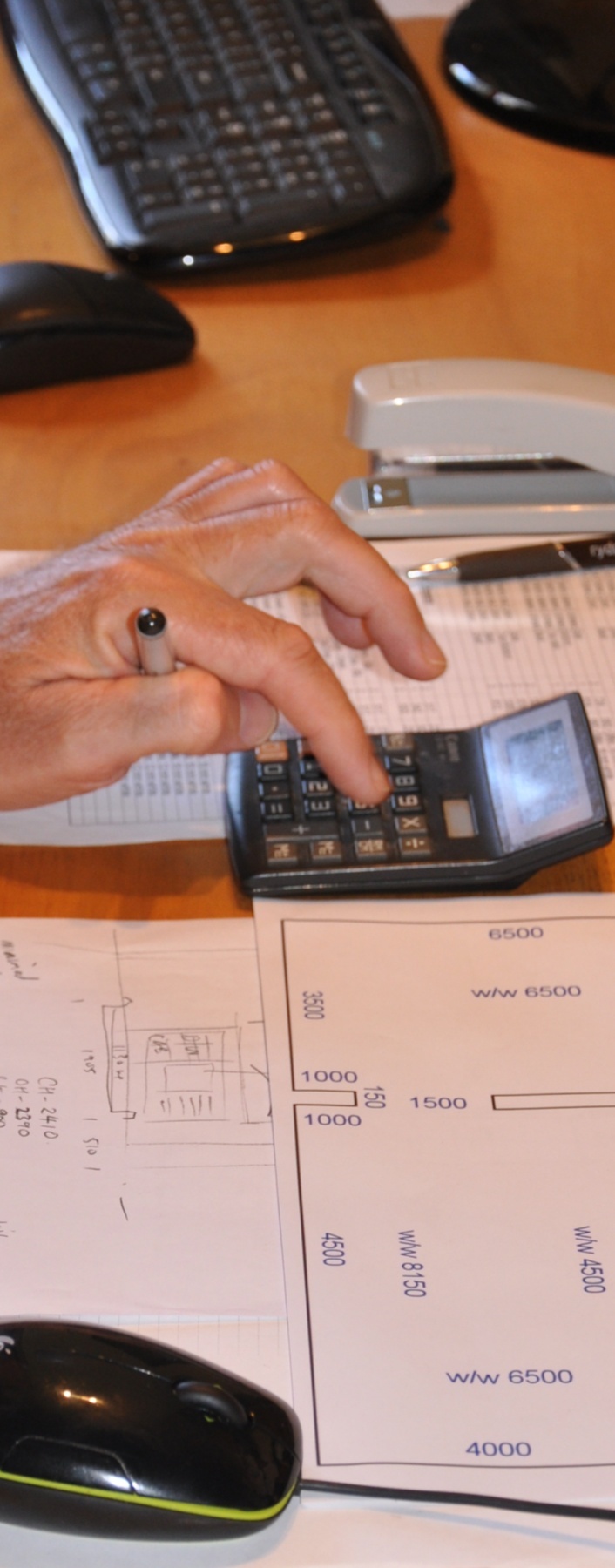 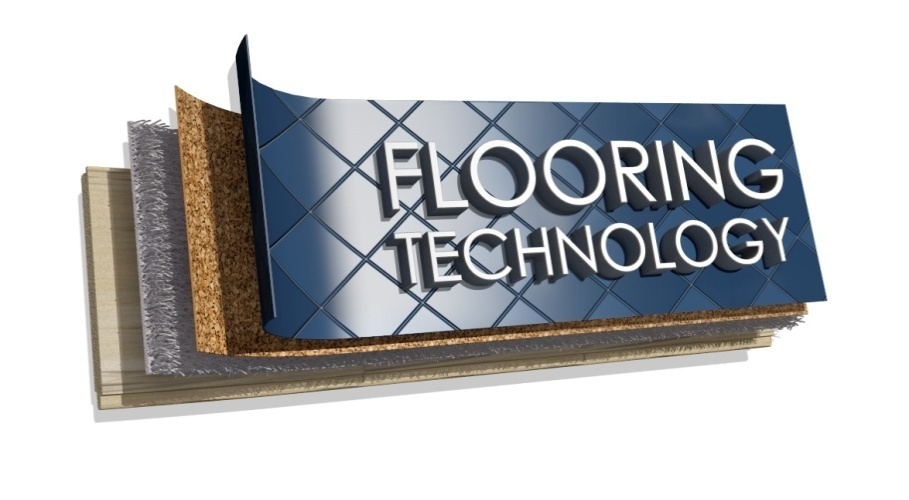 Planning and costingLearner guideThis unit is also available in an e-learning format, which contains additional photos, interactive exercises and a voice-over narration of the text. It can be viewed on CD-ROM, or live on the web at:  www.flooringtech.com.au 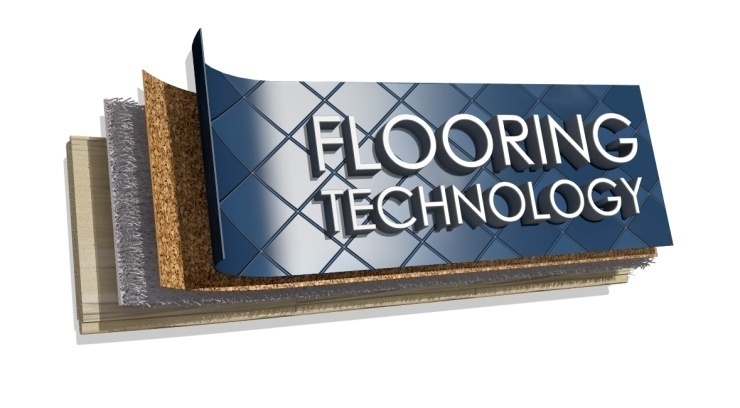 Developed by Workspace Training for the 2012-2013Workplace English Language and Literacy (WELL) ProgramFlooring Technology resource development project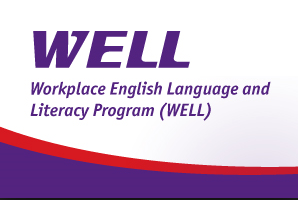 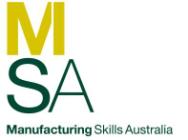 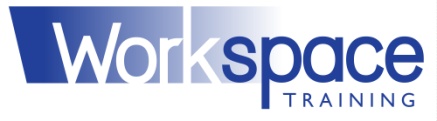 Copyright and disclaimer ISBN: 978-0-9873327-6-9Funded under the Workplace English Language and Literacy Program by the Australian Government through the Department of Industry, Innovation, Climate Change, Science, Research and Tertiary Education.© Commonwealth of Australia. 2013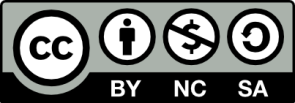 CC BY-NC-SA This work is copyright. Except where otherwise indicated, and save for the Commonwealth Coat of Arms, the Department has applied the Creative Commons Attribution-Noncommercial-Share Alike 3.0 Australia Licence to this work. The Department of Industry, Innovation, Climate Change, Science, Research and Tertiary Education must be attributed as the author of the Department’s copyright material. As far as practicable, material for which the copyright is owned by a third party has been clearly labelled. The Department has made all reasonable efforts to ensure that this material has been reproduced in the print-based resources and accompanying website with the full consent of the copyright owners. Requests and enquiries concerning the Department’s copyright material should be addressed to: The Legal Branch Department of Industry, Innovation, Climate Change, Science, Research and Tertiary EducationGPO Box 9839 Canberra ACT 2601 Email: legalservices@innovation.gov.au Questions about the design and content of the resource itself should be addressed to the project manager:David McElvennyWorkspace TrainingPO Box 1954 Strawberry Hills, NSW, 2012 Email: david@workspacetraining.com.au Disclaimer The content of this Learner guide is provided for educational purposes only. No claim is made as to the accuracy or authenticity of the content. The views expressed in this publication do not necessarily represent the view of the Minister for Tertiary Education, Skills, Science and Research or the Australian Government. The Australian Government does not give any warranty nor accept any liability in relation to the contents of this work.About this resource This Learner guide is part of a suite of resources developed for the Flooring Technology project, funded by the WELL Program. The resources support 19 competencies from the Certificate III in Flooring Technology (LMF31208). The project comprises a website and an accompanying set of Learner guides and work books.The individual competencies are grouped into ‘Learning units’ as shown below. Each one is given a title describing the main theme of that set of integrated competencies.Learning unit title	Competencies coveredSafety at work 	MSAPMOHS200A: Work safely	LMFFL3002A: Establish and maintain a safe flooring technology work environmentInspecting and testing subfloors	LMFFL2004A: Moisture test timber and concrete floors 	LMFFL3101A: Inspect sub-floors Planning and costing	LMFFL3001A: Plan and cost flooring technology workSubfloor coatings and toppings	LMFFL2102A: Prepare, select and apply smoothing and patching compounds 	LMFFL2103A: Select and apply appropriate compounds and additives	LMFFL2105A: Select, prepare and apply moisture barriers and damp proof membranes to concrete sub-floors Concrete grinding 	LMFFL2107A: Select, operate and maintain grinding equipmentPreparing floor coverings	LMFFL2002A: Receive and prepare floor covering materials for installationLay flat vinyl 	LMFFL2301A: Install lay flat vinyl floor coveringsResilient tiles	LMFFL2302A: Install resilient tiles using standard installation practicesCommercial vinyl	LMFFL3302A: Install commercial vinyl floor coverings	LMFFL3303A: Install resilient floor coverings using custom designs and decorative finishesLinoleum 	LMFFL3301A: Install linoleum floor coveringsESD floors 	LMFFL3308A: Install anti-static resilient floor coverings		LMFFL3309A: Install conductive resilient floor coveringsMaking measurements	MSAPMOPS101A: Make measurementsWorking sustainably	MSAENV272B: Participate in environmentally sustainable work practicesThe purpose of these resources is to help trainee floor layers acquire the background knowledge needed to satisfy the theoretical components of the competencies covered in this project. However, the resources are not designed to replace the practical training necessary to develop the hands-on skills required. Learners will still need to receive extensive on-the-job training and supervision before they will be ready to be formally assessed in the relevant competencies.E-learning versionAll of the content material contained in this Learner guide is also available in an e-learning format, which has additional photos, interactive exercises and a voice-over narration of the text. The e-learning version can be viewed on the web at: www.flooringtech.com.au The web version can also be purchased on a CD at a cost-recovery price from the project developer:Workspace TrainingPO Box 1954 Strawberry Hills, NSW, 2012Email: david@workspacetraining.com.auAcknowledgementsProject teamProject manager: David McElvennyInstructional designer: Kath Ware Technical developer (website): Jim VaughanAssistant technical developer (and voice-over artist): Alex VaughanQuality assurance consultant: Giselle MawerIndustry coordinator: Gary Dunshea (MSA Industry Skills Council)Technical Advisory GroupLead advisorsWilliam Tree – South West Sydney Institute of TAFEMark Willis – Council of Textile and Fashion Industries of AustraliaCraig Bennett – Hunter Institute of TAFEReviewersIan Ciesla – Polytechnic West Robert Cole – Furnishing Industry Association of Australia Steven Dalton – Marleston TAFE Shane Eales – SkillsTech Australia David Hayward – Australian Timber Flooring AssociationBruce Ottens – Holmesglen TAFEChris Shaw – Skills Institute Tasmania Warren West – Australian Resilient Floor Covering Association Industry advisorsPeter Brack – Forbo Flooring SystemsDon Considine – IKW Consulting Group Gary Eggers – Tarkett FlooringJim Hilston – Hilston FloorsLionel Jacobs – Epoxy SolutionsOwen Jordian – Choices FlooringSteven King – Armstrong FloorsJarka Kluth – Pro Grind AustraliaHaydn Reynolds – Floorex ProductsNaomi Archer – All Preparation EquipmentPhotographsMost of the photos in this suite of resource were taken by David McElvenny. Additional photos were provided by:David Beeforth (ParexDavco)Don Considine (IKW Consulting Group)Craig Bennett (Hunter TAFE)David Hayward (Australian Timber Flooring Association)Gary Eggers (Tarkett)Lionel Jacobs (Epoxy Solutions)Jarka Kluth (Pro Grind Australia)Haydn Reynolds (Floorex Products)Naomi Archer (All Preparation Equipment)We would like to thank the following organisations for allowing us to take on-site photos of their employees at work or students in class.Choices Flooring –  Sandgate, Bulleen, Thomastown and MorningtonLidcombe College of TAFELomac Commercial FlooringTarkettEpoxy SolutionsGraphicsGraphics were drawn by Kath Ware. Many of these graphics are based on line drawings or photographs from installation manuals published by the following flooring manufacturers:Armstrong:  	http://www.armstrong.com/flooring/guaranteed-installation-systems.htmlForbo: 	http://www.forbo-flooring.com.au/Commercial-flooring/Support-installation-and-maintenance/Installation/Installation-technique/Tarkett:	http://professionals.tarkett.com.au/commdocu?field_docu_type_value=
Installation+guideFinancial contributionsThis resource was funded by the Workplace English Language and Literacy Program by the Australian Government through the Department of Industry, Innovation, Climate Change, Science, Research and Tertiary Education. Additional financial assistance was provided by Manufacturing Skills Australia (Industry Skills Council).Table of contentsIntroduction	1Section 1 The quotation process	3Overview	5Meeting with the client	6Issues to consider	9Writing up the quotation	12Maintaining records	15Assignment 1	17Section 2 Floor covering plans	19Overview	21Understanding measurements	23Parts of a floor covering plan	25Proportional sketches	27Scale drawings	29Using triangulation	32Measuring curves	34Assignment 2	36Section 3 Estimating quantities	37Overview	39Planning joins and seams	40Patterned sheet flooring	43Allowing for angles	45Vinyl tiles	47Stairs	49Primers and adhesives	50Levelling compounds	52Assignment 3	54Section 4 Estimating costs	55Overview	57Material costs	58Labour costs	60Overheads	63Profit mark-up and GST	65Using contract rates	67Assignment 4	69Planning and costing an installation job is a bit of a balancing act. On the one hand you need to make sure you’ve covered all of your costs and made a reasonable profit for your efforts. On the other hand you’ve got to give the client a competitive price in order to win the project in the first place. 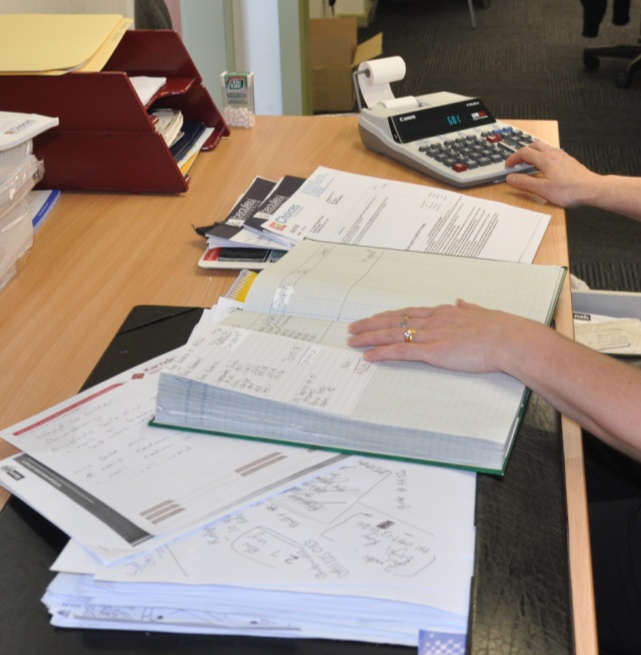 As every installation firm knows, there’s more to staying in business than simply doing a good job. You also have to pitch your prices at just the right level to make a fair profit, while still satisfying your client that they’re getting value for money. In this unit, we’ll look at the skills involved in planning a flooring project, estimating material quantities, calculating costs, and preparing a quotation. We’ll start with an overview of the whole process, and then look in detail at various aspects of estimating and costing. There is a certain amount of mathematics in this unit. If you know how to work with percentages and decimals and use a calculator, you shouldn’t have any trouble. But if you need to brush up on basic maths, go to the unit titled Making measurements for more examples and practice exercises. There are references to specific lessons in Making measurements throughout this unit.Working through the unitThere are four sections in this unit:The quotation processFloor covering plansEstimating quantities Estimating costs.Each section contains an Overview, an Assignment and Lessons which cover the content material. AssignmentsYour trainer may ask you to submit the assignments as part of your assessment evidence for the unit. You will find hard-copy templates for these assignments in the separate workbook.Electronic ‘Word’ templates of the assignments are available on the website for this resource, at: www.flooringtech.com.au The electronic versions can be completed on-screen and sent to the trainer either as:a printed hard copy, mailed through the postan electronic file, emailed as an attachment.Learning activitiesEach of the lessons has a learning activity at the end. The Workbook for this unit contains all of the learning activities together with spaces for written answers. If you are completing this unit in a face-to-face setting, your trainer might ask you to write your answers straight into the workbook. This allows the workbook to be used for assessment purposes as further evidence of ‘competence’.If you are studying the unit by distance learning mode, your trainer may organise some form of electronic communication between you and other learners working through the same unit. For example, you could be asked to discuss the topics and share your learning activity answers through group emails or via a social networking site such as Facebook. Again, you will find all of the learning activities on the website version of this resource.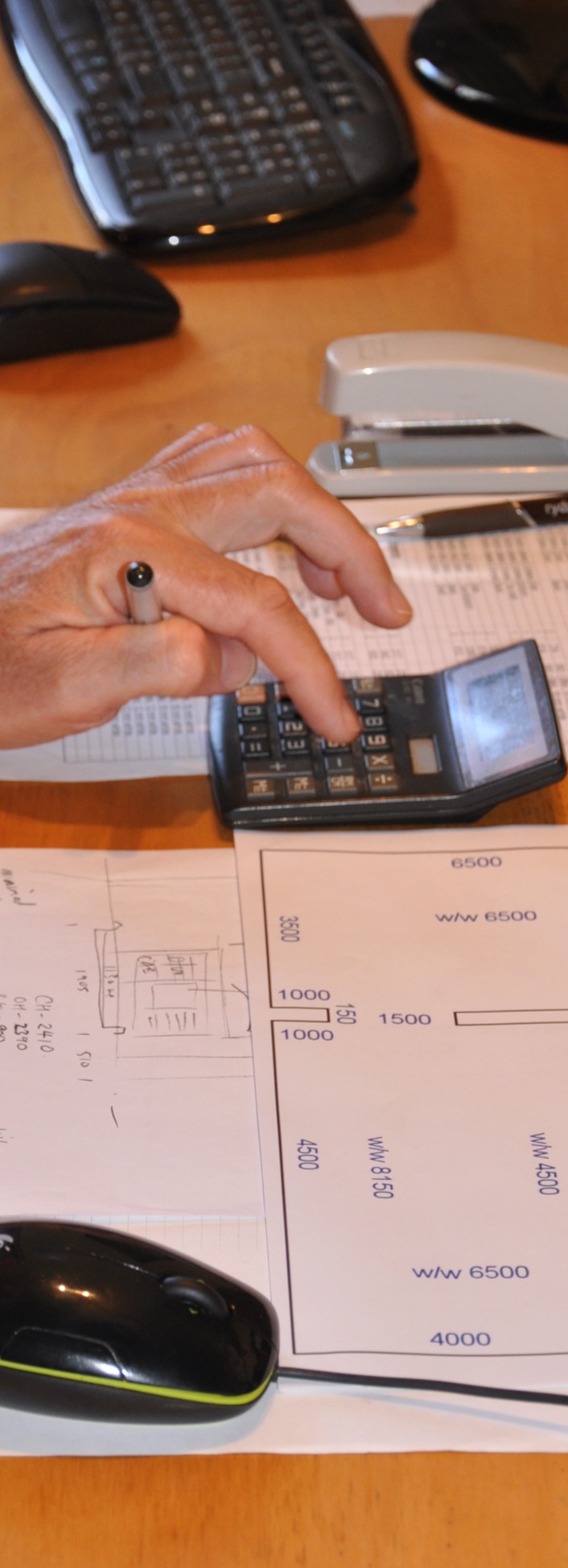 Section 1The quotation processA quotation is a formal offer to carry out a particular job for a specified price. It’s formal in the sense that once the client accepts it, you’re obliged to stick to that price and do all the work you’ve said you will do. 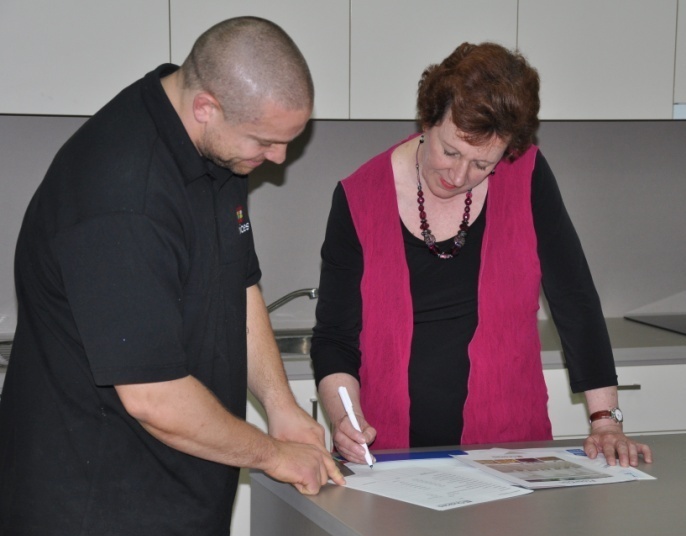 The only exception to this would be if you’ve made allowance for specific ‘variations’, such as different options or changes in the price of certain materials.So you need to be very careful when you prepare a quotation, because it forms the basis of the contract you both sign when the client gives you the go-ahead.In this section, we’ll look at the process of talking to the client about their proposed job, collecting the information needed to estimate a price, planning the project, writing up a quotation, and finally putting all the documents in order. We’ll cover the processes involved in carrying out the calculations in the second and third sections of this Learner guide. So in this first section we’ll lay the groundwork and take a ‘big picture’ view of overall task.Completing this sectionThe assignment for this section is designed to test your understanding of the steps involved in taking a customer enquiry through to the quotation and approval stages. Have a look at the Assignment on page 17 to see what you’ll need to do to complete it.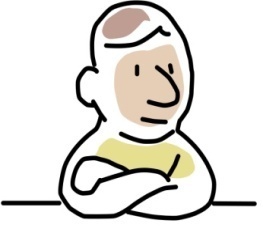 There are also four lessons in this section:Meeting with the clientIssues to considerWriting up the quotationMaintaining records.These lessons will provide you with background information relevant to the assignment.For most clients, the first step in organising a flooring installation is to visit a showroom. If the showroom is part of your company’s services, then the whole process of preparing a quotation, supplying the products and carrying out the installation will be handled internally.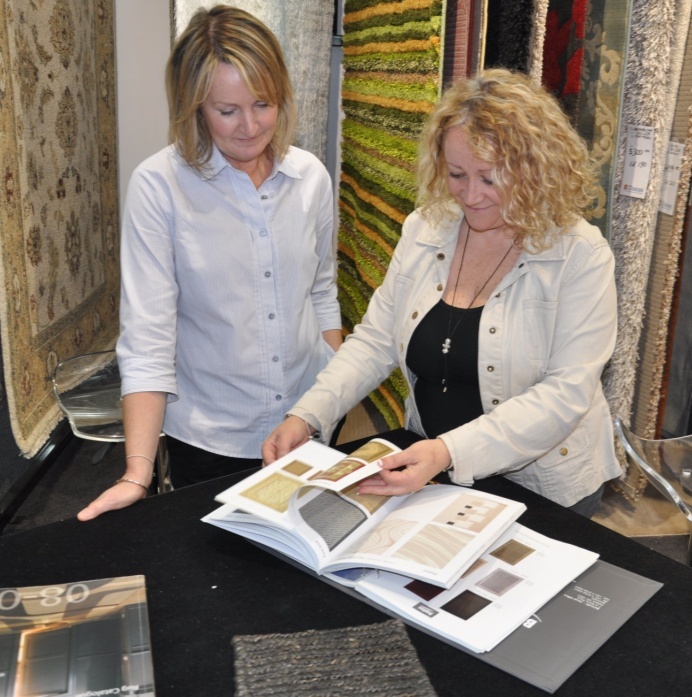 On the other hand, if the showroom is run by a supply specialist, it’s likely that you’ll be engaged as a contractor after the client has looked at the various options and decided on the floor covering that suits them best.When the installer is also a salespersonIn businesses that offer a supply-and-fix service, the flooring installer is sometimes involved with the client right at the outset. In these instances, you need to be part technical expert and part salesperson.Keep in mind that clients don’t always know exactly what they’re looking for, so you may have to help them by recommending various options and providing advice on the pros and cons of each one. You can do this while you show them a range of samples.Here are some questions you can ask the client to help collect the details you need to know: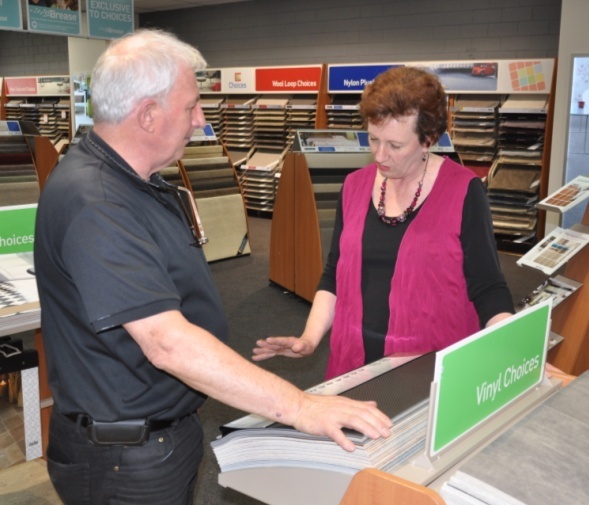 Do you have building specifications?Are there any special requirements?What size is the job? What is your preference in materials? Is there a time line? What is the budget?Meeting the client on-siteBefore your company can offer a firm price for the installation, someone will need to visit the jobsite to do a site inspection and measure up. Again, you may be involved in this process as the installer.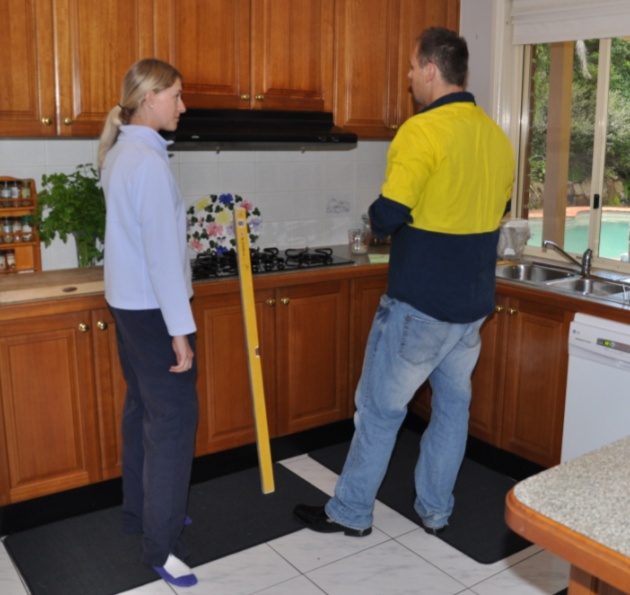 One of the most important parts of the site visit is the subfloor assessment. This process is covered in detail in the unit: Inspecting and testing subfloors. But for now, we’ll look at the site visit in broad terms.Before you go out to the site, you should arrange a suitable time with the client so they can be on hand to discuss the specific requirements of the job and talk about any potential problems or arrangements that need to be made.Make sure you write down all the information that’s needed to plan the job and prepare a quotation. Most companies use a template form with boxes or blank spaces for recording the details. This helps to ensure that you don’t forget anything important.In general, the minimum amount of information you’d need to collect would be:date of the site visit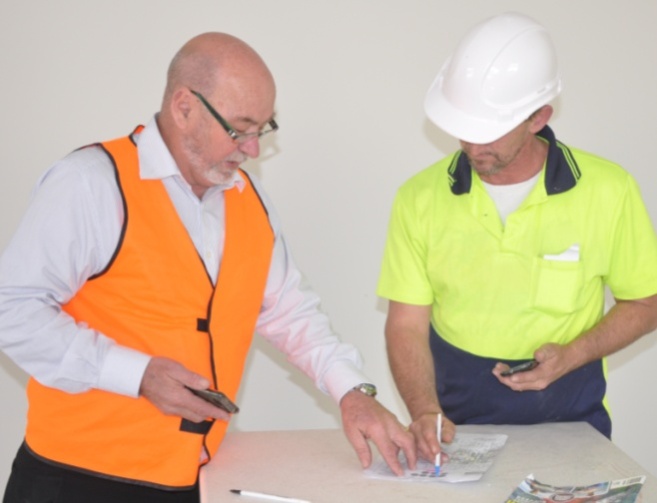 name, address and contact details of the customerdescription of the products to be installedsubfloor preparation requiredsketches or plans showing detailed 
floor measurements and any special features.Don’t take shortcuts or skip over important points that you think you might be able to remember. Bear in mind that other people in your company may also need to refer to your notes, and if someone makes a mistake simply because you forgot to write down something critical, you won’t be popular with your boss or the customer.Learning activityWhen you meet a client on-site for the first time, it’s important that you present a professional image.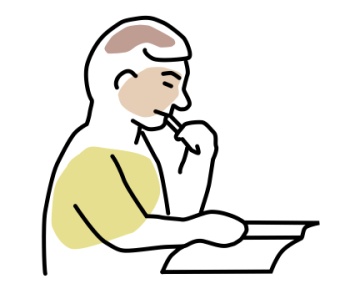 The client needs to feel they can trust you and your company to do good job, charge a fair price and take a genuine interest in their needs.One way of looking professional is to show up to the meeting on time, give them a business card and introduce yourself by name. Can you think of other ways you could present a professional image at this first meeting? You might be able to interview another installer or supervisor and ask them for some tips on what to do and what not to do.  Share your answers with your trainer and other learners in your group.There are lots of things to consider when you’re carrying out a site assessment and thinking about what will be involved in the project.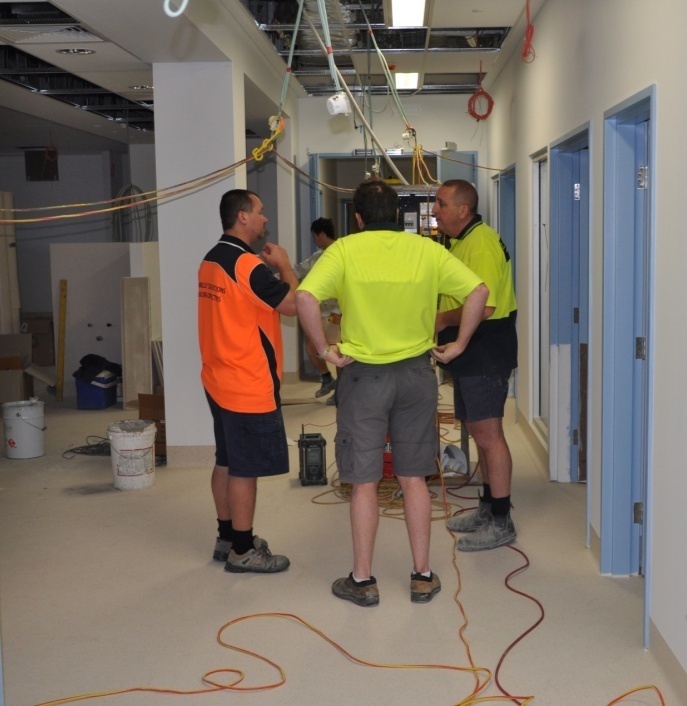 Although your template form will prompt you on the main elements, there could be many other factors that have to be to be allowed for, depending on the type of job it is and who is overseeing it.Set out below are some of the issues that may not be itemised on your form, but would need to be taken into account nonetheless.Safety requirementsEvery worker has to comply with the work health and safety (WHS) laws that apply to their state or territory. In addition to these laws are the regulations that cover specific parts of the Act. You’ll find more details on these laws and regulations in the unit: Safety at work.But it’s worth remembering that complying with these requirements often comes at a cost. For instance, if you’re working on a large building site your whole team may need to attend an induction session and toolbox meetings, and wear mandatory safety gear, such as hard hats and high visibility clothing.There may also be site safety procedures that the principal contractor has imposed, particularly in relation to working around other tradespeople and machinery.Environmental requirementsEvery worker has to comply with environmental laws and regulations. These are generally policed by the Environmental Protection Authority and the local council. 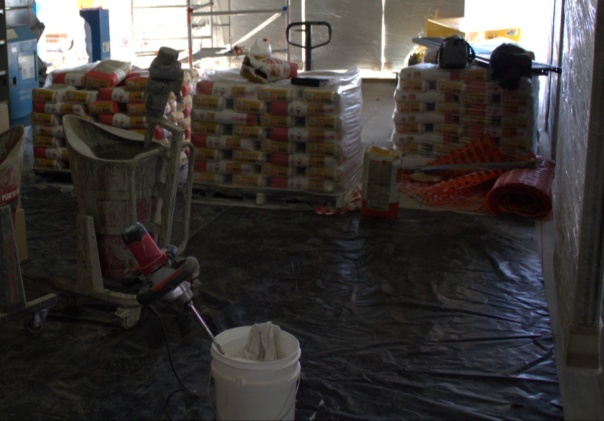 For more details on these, see the unit: Working sustainably. (You’ll find this unit on the Kitchen and Bathroom Cabinetmaking website at: www.kbcabinetmaking.com.au.) Again, complying with these regulations may add extra costs to your quotation. For example, if you’re pulling up an old floor covering before installing a new one, there may be a certain disposal process you'll need to follow. There may also be procedures relating to how you store and dispose of glues or other hazardous substances.Site conditions and vehicle accessWhen you’re on-site doing an inspection and measure-up, chances are it will be some time before the actual installation is due to start. 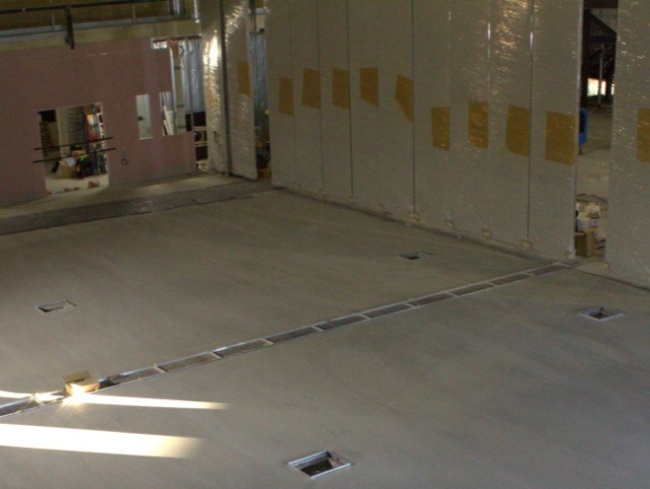 So you’ll need to think ahead and try to visualise what the site will look like on installation day. The best way to do this is to ask yourself a series of questions, such as:Will all the other trades have finished any work that needs to be done before you can begin?Will there be other workers on-site on the day, or activities going on that might disrupt the installation? Will the power be connected and the lights working?Will the floor be ready for the installation – for example, if it’s a new concrete floor, will it be dry enough?Are there plans to install air conditioning or other ventilation systems, and will these be operating normally when the flooring is ready to be installed?You should also think about vehicle access and parking arrangements. Ask yourself: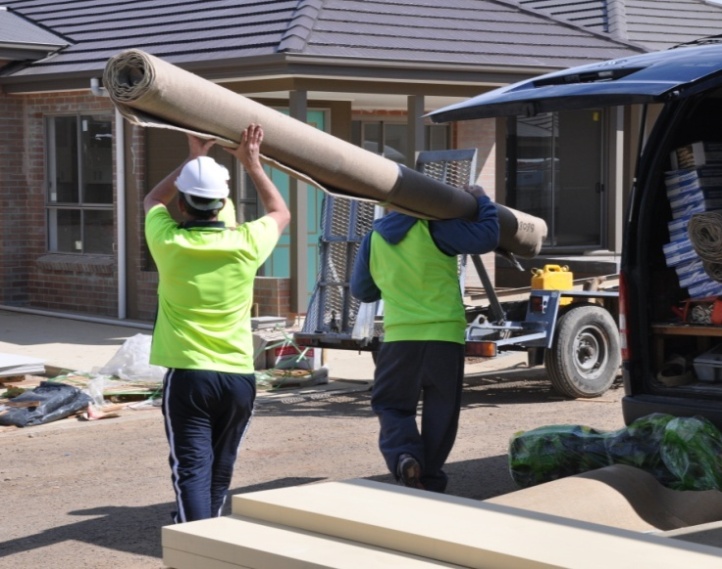 Can the delivery truck get close to the installation area, or will the materials need to be carried some distance from the unloading point?Is off-street parking available for the installers, and if not, will they be able to park outside without any time restrictions?Estimating time framesAlthough you won’t need to commit yourself on timeframes until after the client has accepted the quotation, they may still ask you how quickly you can get onto the job and how long it will take to complete. Don’t get too carried away with promising a quick start – unless your workload is very light and you’ve got all the materials in stock.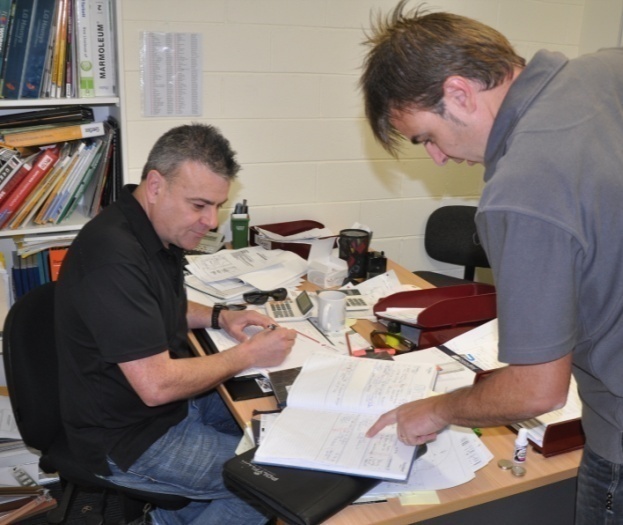 You have to be realistic with your plans and make allowances for any hold-ups that may occur in the meantime. Here are some of the things you should consider when working out starting and finishing dates:Other work – if you have other jobs to complete first, make sure you allow enough time for delays or unexpected hold-ups.Non-working days – check that you haven’t overlooked public holidays, workers’ annual leave or flexi-days, or other days when you can’t work.Supplier lead times – make sure your suppliers are able to deliver all the materials on time, particularly if there are unusual or imported items.Learning activityAs you can see, there are all sorts of variables that might affect the way you carry out an installation project and the length of time it takes.Some of them can be a bit unpredictable, but there is often information you can draw on and hints around the site to help you determine when the site will be ready for your installers.For instance, if you arrived on-site and noticed that the street access and front yard were being excavated for a concrete driveway, you’d want to know that the concreting was going to be finished and the driveway was OK to drive on before your proposed installation date.Can you think of other examples of features or circumstances that might alert you to issues that needed to be noted or followed up?Once you get back to the office, you can calculate the costs and prepare the quotation.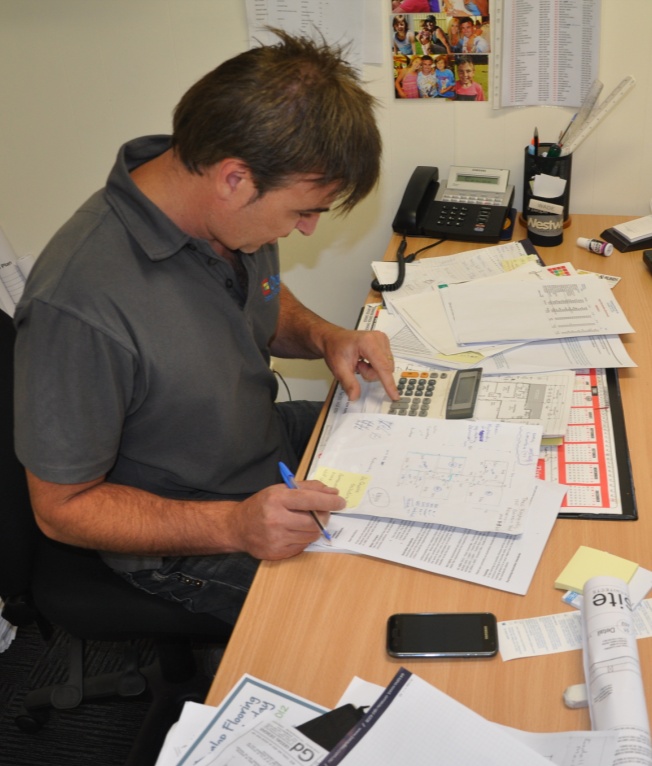 A good way to start is to develop a work plan for the project.  This will include:details of the materials to be used in the installationdelivery and access arrangementssub-floor preparation requiredcoatings or finishing work to be donenumber of hours needed to carry out each aspect of the jobtimetable for the whole project.The work plan will help you to think through all of the requirements, from beginning to end, so you can make sure everything is properly covered when you calculate the costs. We’ll look in detail at the costing process in Section 3 of this unit.The quotation itself is the formal document that you give to the client, describing what you plan to do and how much you’ll charge in total. As a minimum, a quotation should include the following information:reference number and dateyour business name, address, contact details and ABNclient’s name, address and contact detailsaddress of the jobsitedescription of the work to be donetotal price for the installation job, and a breakdown of the costings if required period of time the quote is valid forterms and conditions, such as payment schedule and any contractual requirementsprovision for a company representative’s signature.Below is an example of a typical quotation.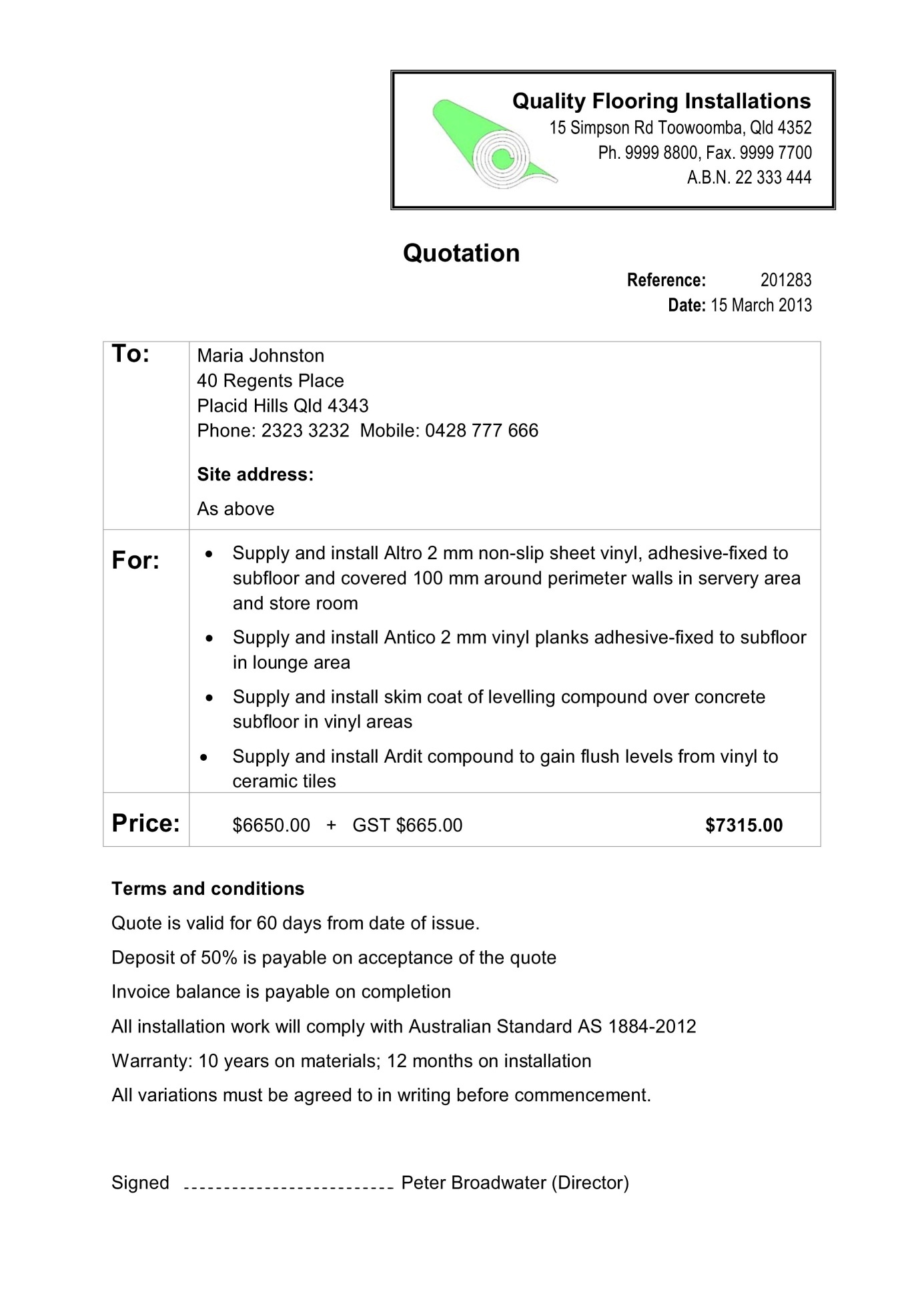 Following up on the quotationOnce you submit the quote, some clients will give you an approval straight away and say: ‘When can you start?’. Others will let it sit while they get other quotes, or consider their finances, or wait for other building work to be completed first.If you haven’t heard from the client within a few days of submitting the quote – don’t be afraid to ring up and ask whether they wish to go ahead. Clients like to deal with pro-active installers, because it demonstrates that they’re keen and businesslike.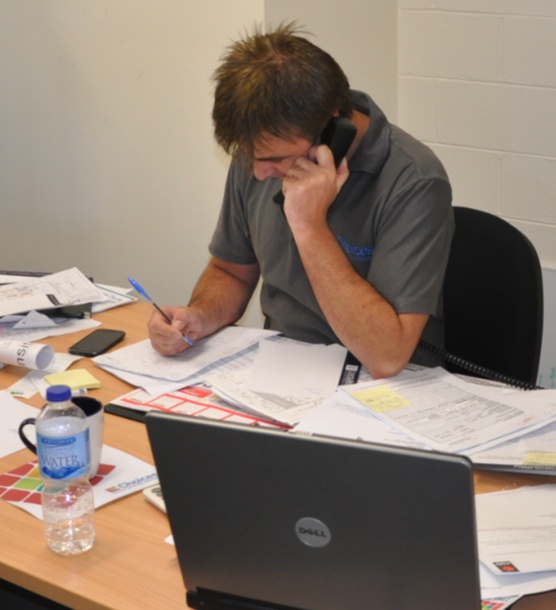 If the client decides not to give you the go-ahead, file the quote away for future reference. The costings may be handy for another quotation, or the client may come back some time later with a modified enquiry or even an approval on your original quote.For projects that are approved, make sure you re-confirm the details and ask the client to sign a contract. The typical procedure is as follows:Confirm the flooring colours, measurements and timeframe with client.Check the availability of the products to make sure there won’t be any glitches or long waiting times. Send the client a contract to sign, and receive a deposit for the project.Once you’ve committed the client to a formal agreement, you can order in any special materials and put aside stock items for the project.Learning activityAre you familiar with the quotation documents that your company uses? Ask your boss if you can have a look at a typical quotation, preferably one that relates to a project you’re working on at the moment.Compare your company’s quotation layout with the example shown above. Is there any additional information in your company’s version that isn’t in this sample document? If so, what is the purpose of this information?Good records are essential to every business. They help the staff to plan and carry out projects efficiently, and keep track of payments and expenses.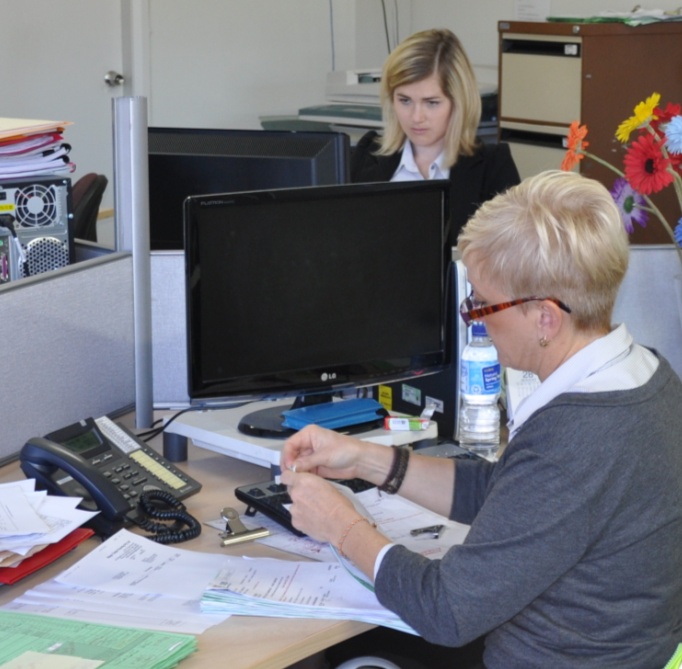 They also allow people to check up at any time on the measurements, calculations, job specifications, customer instructions or any other pieces of information that relate to the job.It’s generally the case that several people will need to refer to the information you’ve recorded in your site assessment and quotation.In most companies, there’s a whole team involved in ordering materials, preparing site deliveries, supervising installers, carrying out the installation, producing invoices, liaising with the client, and so on. So the more accurate and thorough your records are, the less chance there is that a mistake will be made, or something overlooked.Even long after the event, there may still be times when you want to refer back to old records. For example, if you’re quoting on a similar job in the future, you’ll save a lot of time if you can reuse your earlier calculations. You may also want to get an idea of cost movements over time, or look at particular trends that are developing.Here’s some tips on keeping good records:Write clearly and legibly so that everyone can read the information easily and find details quickly.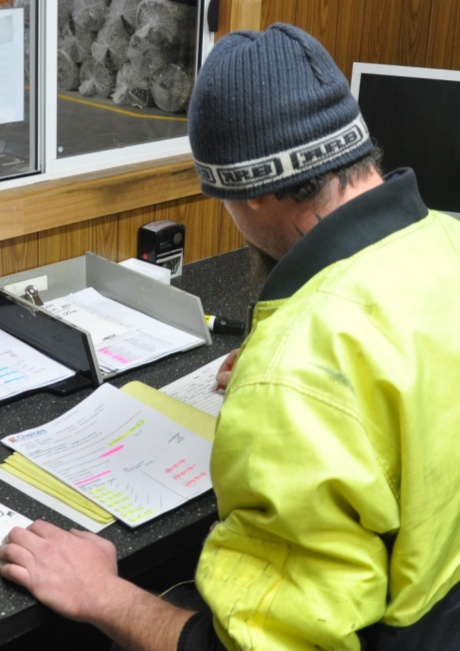 Show all costs and charges separately so they can be double-checked later and verified as correct.Attach all necessary documents, such as site sketches and specifications; or if they can’t be attached, make clear references to where they can be found.File the records away in the correct place once you’ve created them, so that everyone knows where to find them.Learning activityWhat documents does your company use in the process of preparing and submitting a formal quotation to a client? Draw up a list of all the documents produced by your company or collected from the client, starting right at the beginning of the process.For each of these documents, indicate who creates it and how it is used in the quoting process. You may use the table below to set out your answer. The first entry shown is provided as an example.Go to the Workbook for this unit to write your answers to the questions shown below. If you prefer to answer the questions electronically, go to the website version and download the Word document template for this assignment.___________________________________________________________________________List the steps involved in turning a customer enquiry into an approval to go ahead with an installation. Start with the initial enquiry from the client and work through to the point where the client signs the contract.Prepare a formal quotation document for the client shown below. Make sure you include all required elements in the quotation (as itemised in the lesson: ‘Writing up the quotation’).You can make up any details that are not specifically noted below. You may also make up your own company name and design a letterhead if you wish.Client: 	Mr and Mrs HoyleAddress: 	15 Greenside Court, Swan Hill Vic 3585Quotation price: 	$2840 + GST $284 = $3124Description: 	Supply and installation of 8 mm thick cork tiles, coated 
with semi-gloss finish. Subfloor preparation.Section 2Floor 
covering plansThe key component of your work plan for an installation project is the floor covering plan. 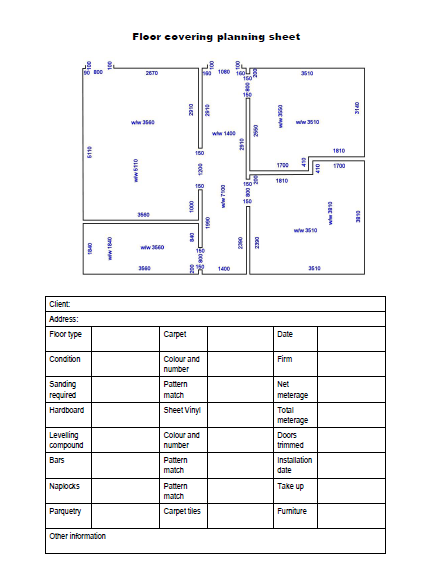 This comprises a scale drawing of the floor, as well as specific details about the project, including internal room measurements, doorway widths, location of seams and pile direction.In this section, we’ll look at the components of a floor covering plan and the basic techniques of drawing proportional sketches and scale drawings. We’ll also describe the units of measure used by flooring installers and the main methods employed to collect measurements on-site. If you’re not sure about how the metric system works, in particular the relationship between centimetres and millimetres, go to the following two lessons in the unit: Making measurements:‘The metric system’‘Length’.You’ll find tape reading and metric conversion exercises in these lessons to help reinforce the concepts.Completing this sectionThe assignment for this section requires you to develop floor covering plans for three different installation projects. Have a look at the Assignment on page 36 to see what you’ll need to do to complete it.There are also six lessons in this section:Understanding measurementsParts of a floor covering planProportional sketchesScale drawingsUsing triangulationMeasuring curves.These lessons will provide you with background information relevant to the assignment.Over the years, flooring installers have had to get used to different units of measurement. Old timers in the industry will still remember using the imperial system and recording their measurements in feet (ft) and 
inches (in).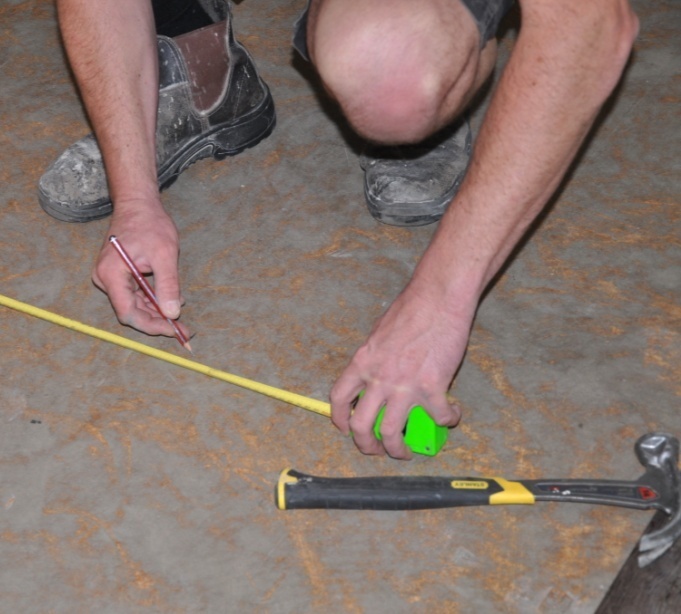 In the 1970s, when the metric system was introduced into Australia, installers changed to centimetres (cm) as the unit of measure for floor coverings, because it was the standard adopted by the textiles industry.Now things are beginning to change again. The latest Australian Standard for resilient floor coverings (AS 1884-2012) specifies millimetres (mm) as the unit of measure. This move is designed to bring floor coverings into line with the other building trades.If you know the history of these changes, you can understand why flooring installers need to have some knowledge of all three units of measure.For example, floor coverings imported from America or Asia are still manufactured in imperial widths, such as 6 feet or 12 feet. When they arrive in Australia, they are often re-sold in their metric-equivalent lengths, such as 183 cm (6 ft) or 366 cm (12 ft).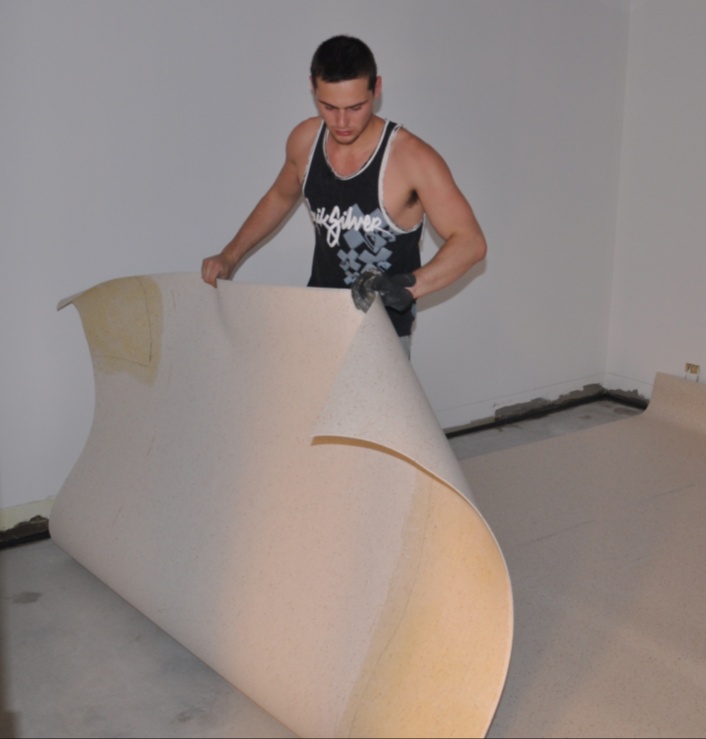 On the other hand, materials imported from Europe are made in standard metric widths, such as 2 metres (200 cm) and 3 metres (300 cm).Australian made materials are manufactured both ways, depending on the company producing the products.Recording measurements on-siteIn practice, all measurements are recorded in metric units. Most flooring installers still use centimetres, because that’s the way it’s been done for the last 40 years. However, if the installer picks up a building plan to check the internal room measurements, they need to remember that the dimensions will be shown in millimetres and do a conversion in their head as they read off the numbers.In this unit, we’ll use millimetres in our discussions on floor covering plans, because that brings us into line with the latest Australian Standard for resilient floor installations. But it’s worth remembering that the Australian/New Zealand Standard for textile floor coverings (AS/NZS 2455) was last updated in 2007, so it still specifies centimetres as the unit of measure for floor covering plans. This is likely to change to millimetres in the next update.Learning activityHere’s a brief test of your understanding of the relationship between metres, centimetres and millimetres. See if you can fill in the empty cells below.
A floor covering plan consists of a proportional sketch or scale drawing of the floor area, plus details about the project to be undertaken. These include:  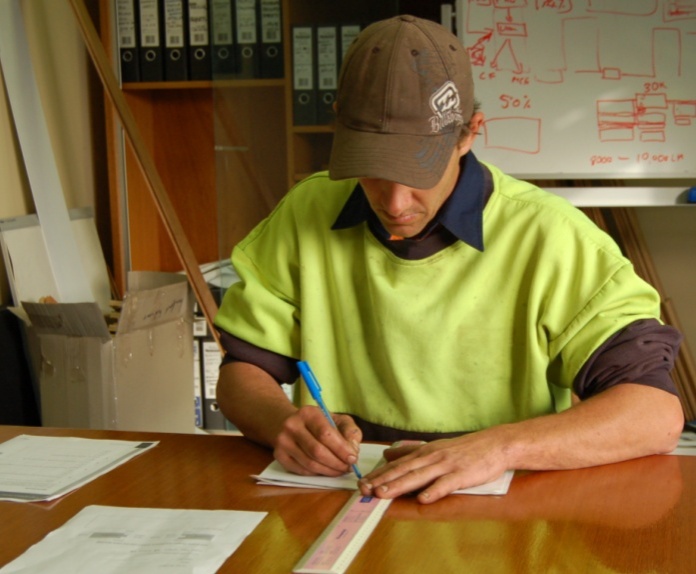 covering and underlay to be installedpositioning of seams and joinsdirection of the piletypes of accessories usedsubfloor preparations requiredany special features of the job.Australian Standard 1884 says that the client should be shown a floor covering plan before the installation takes place. This allows them to see the specifications and details of the project, and either confirm that they’re happy with it or ask for specific changes to be made. Note that a floor covering plan is not the same thing as an architectural or building plan. The drawing at left is an example of a simple floor covering plan for a single room. It shows the seams, pile direction and all necessary measurements for the floor layer to carry out the installation.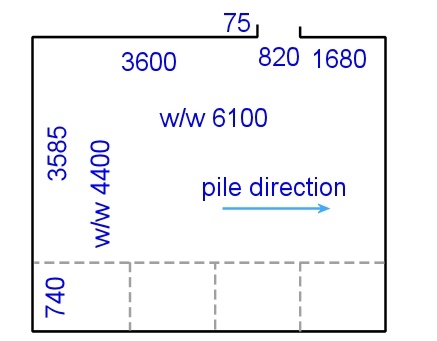 Compare this to the building floor plan shown in the Learning activity on the next page. You can see that in the building plan, the dimensions appear around the outside, next to their own set of ‘dimension lines’ that indicate the starting and finishing points of the measurement. But on the floor covering plan the dimensions are written on the inside, directly beside the wall they refer to.When you meet the client to talk about the proposed job, they may give you a copy of their building plan and specifications for your own reference. The plan will be a great help when you start to draw up your own proportional sketch of the floor area.But always double-check the measurements on-site with your own tape measure! You can never guarantee that the building plan will be perfectly accurate, or that there haven’t been some changes made since it was produced.Learning activityIt’s good to know how to read a building plan. It’s not only a valuable aid when you’re producing your own proportional sketch, it will also let you check your site measurements against those marked on the plan.Answer the following questions on the building plan shown below.What are the internal room dimensions of Bedroom 1? What length is the wall in Bedroom 2 that contains the window?How thick is the wall frame that separates Bedrooms 1 and 2?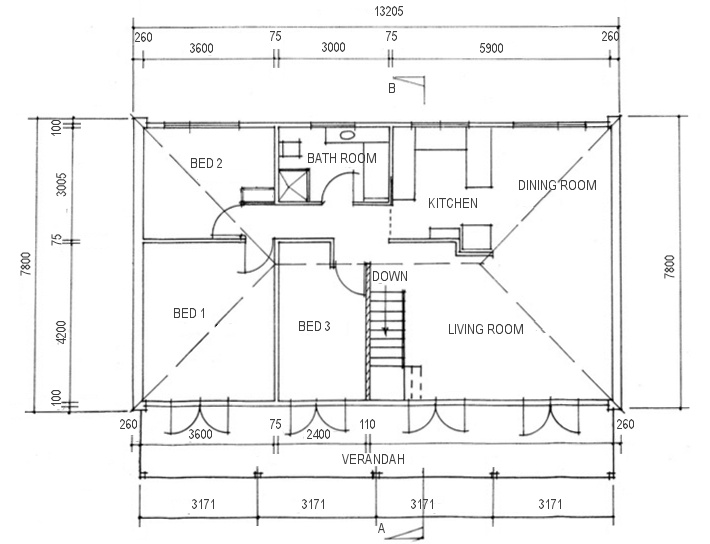 A proportional sketch is the drawing you produce on-site while you’re doing the measure-up. Some installers work with a sheet of blank paper, others use graph paper to help get the proportions right.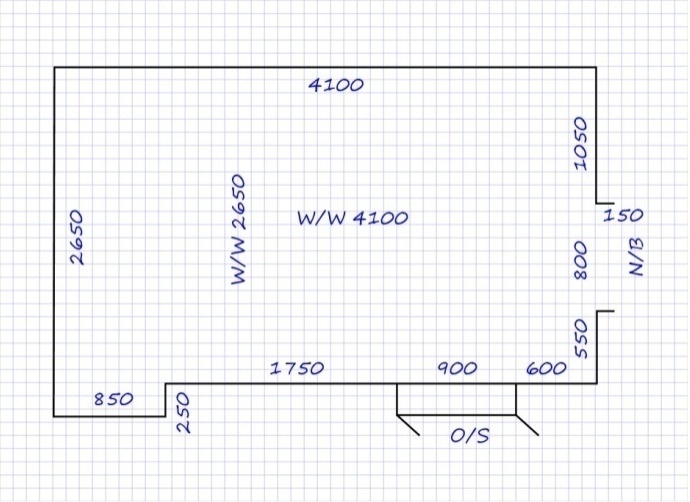 Either way, it’s best to draw the lines with a pencil and have an eraser on hand so you can correct any mistakes on the spot.Below are the basic steps involved in drawing up a proportional sketch.  Walk around the room and look at its general size and geometry. If any furniture or obstacles are in the way, have a look at the ceiling to get an idea of the room’s shape. Draw an outline of the room, showing its shape and features. Leave some space around the outside of the drawing and position the main entrance at the bottom. Mark in details such as doors, fireplaces, stairs, wardrobes, projections and recesses. Take 'running' measurements around the room and write them on the sketch as you go. Put the figures on the inside of the perimeter walls. Do the wall to wall (w/w) measurements first and then the running measurements.Check the running measurements against the w/w measurements. If they’re not within 30 mm of each other, take the measurements again to see where the error is. Double-check that all necessary details and room features are recorded on the sketch. Symbols and abbreviationsThe symbols and abbreviations used on proportional sketches are much simpler than those used on building plans, because you only need to include the specific information relevant to the flooring installation.Below are some examples of the sorts of details you should mark on your sketch, together with their standard abbreviations.Learning activity Choose a room that is suitable for measuring up and drawing as a proportional sketch. It could be the room you’re in right now. Get a tape measure, pencil, eraser, ruler and a sheet of blank paper or graph paper. Follow the steps described in this lesson to draw a proportional sketch of the room.Show the finished sketch to your trainer. If you’re undertaking this unit with other learners compare your sketches and see if there are any discrepancies.When a plan or object is ‘drawn to scale’, it means that all the lines are in exact proportion to each other. 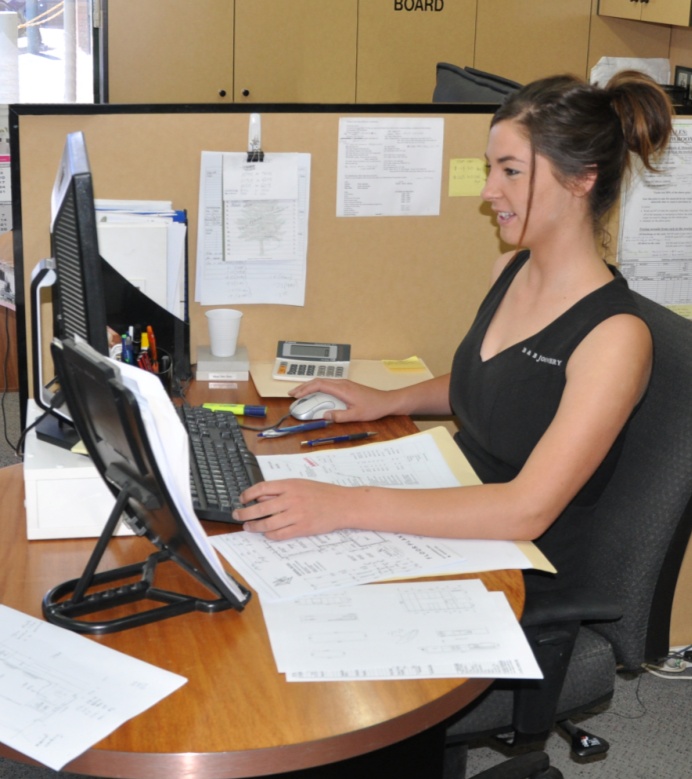 So a scale drawing is really a proportional drawing – however, in practice it’s generally completed back at the office when you have the time and equipment to make it look more professional.Some installers use a CAD (computer aided design) software program to produce their final scale drawing for the floor covering plan. This allows you to make changes easily and store the files electronically. But you don’t have to use a CAD program. You can still go about it the ‘old fashioned’ way with a pencil, scale rule and sheet of plain paper. It’s handy to know how to use a scale rule anyway, because you can ‘scale off’ any dimensions that aren’t physically marked on the drawing. Although this process isn’t perfectly accurate, it can help you to estimate lengths for the purposes of costing up a quotation.If you look back at the proportional sketch shown in the previous lesson, you’ll see that it’s drawn on graph paper with a 5 mm grid. If one square equals 100 mm in real life, the scale is:5 mm = 100 mm, which is a ratio of 1:20.In other words, for every 5 mm you draw on the page, you’re representing 100 mm of length on the actual floor.A scale rule lets you draw lines to scale without needing a grid. It also has a variety of scales marked, such as 1:5, 1:20, 1:50 and 1:100. 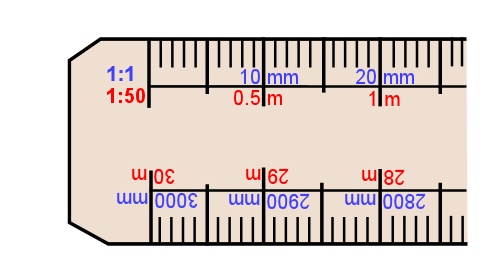 Building floor plans are normally drawn at a scale of 1:100, because they need to show the whole house in a single plan. But if you were only drawing one room in your floor covering plan, you might use a scale of 1:20. If you were drawing a couple of rooms, you might use 1:50. The final choice of scale will depend on the amount of detail you need to show and the size of the page you’re working with.Below is an example of a scale drawing.Making a scale drawing by hand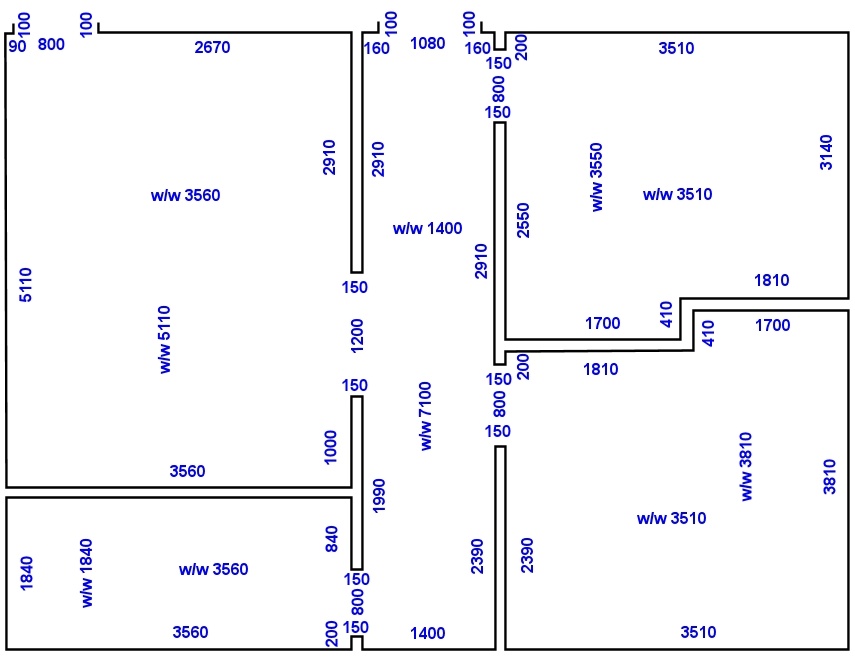 Here are some guidelines on how to produce a scale drawing using pencil and paper.Make a proportional sketch of the area first, noting all the measurements you’ll need for the scale drawing. Decide on the scale you want to use. This will depend on the size and details of the installation site and what you want to show on your drawing.Re-draw the proportional sketch on a blank sheet of paper, using a scale rule and pencil. Start at the bottom right hand corner and draw all lines to scale. Leave space around the outside of the drawing for any notes you may want to add later. 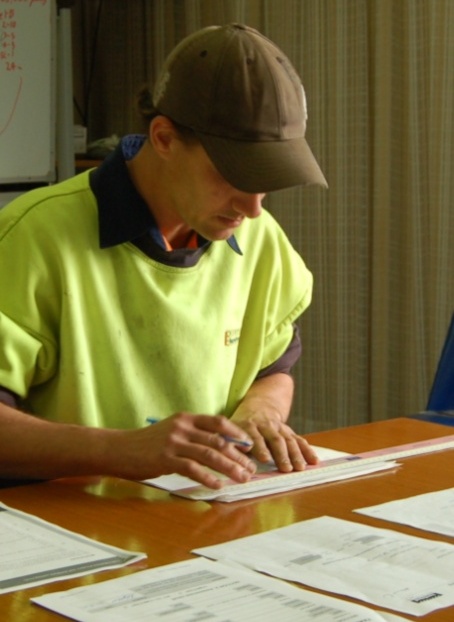 Rub out any lines that are not correct and re-draw them. Check that the projections and recesses are correctly shown. Fill in all measurements on the inside of the drawing. Write down the scale you have used underneath the drawing on the right hand side. Learning activityTake the proportional sketch that you produced for the last Learning activity and re-draw it as a scale drawing. Show the finished drawing to your trainer. If you’re in a group, compare your drawing to the other learners in your group and look for any discrepancies or mistakes. Make any corrections necessary.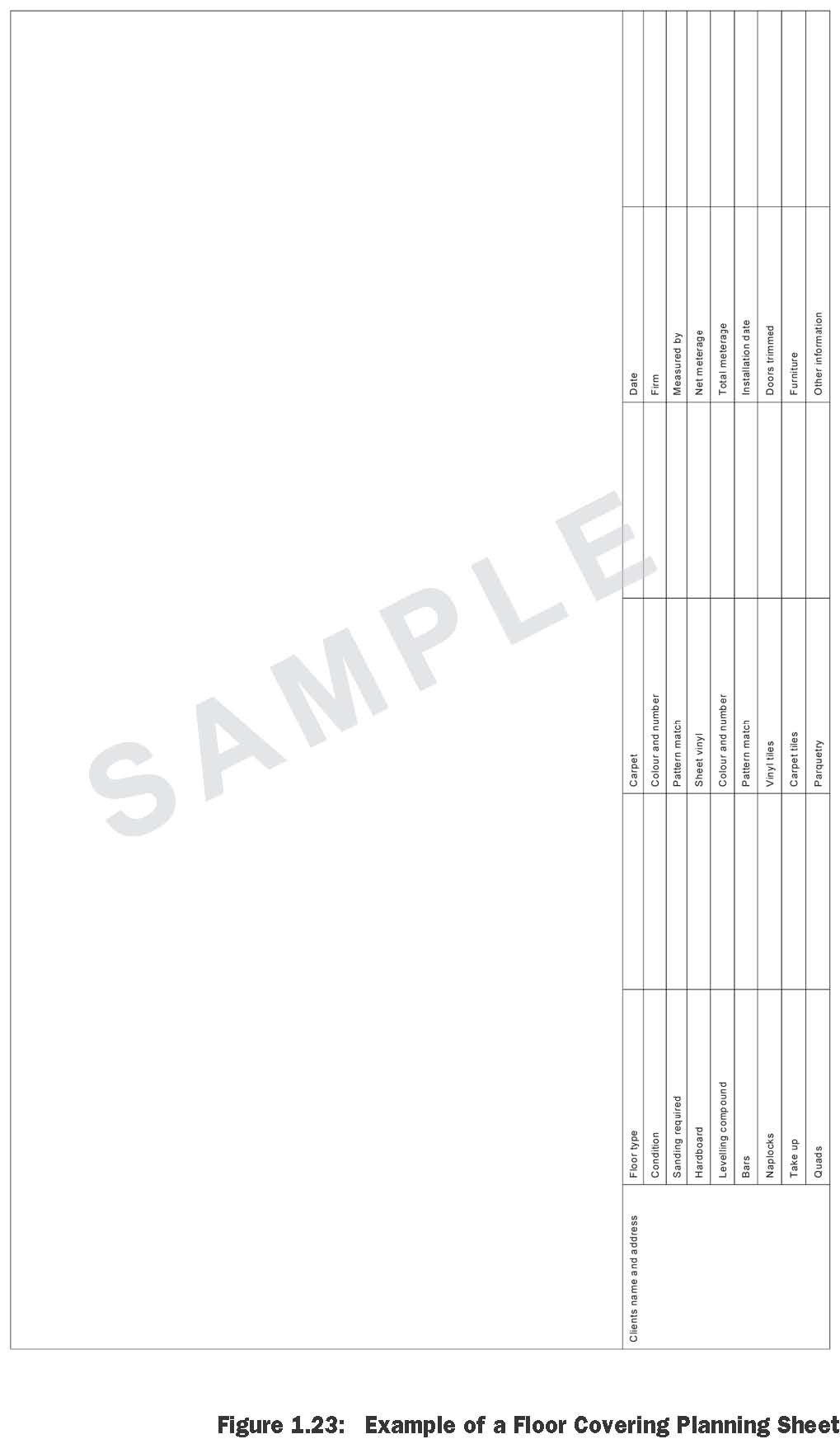 There will be times when the room you’re measuring up is not square. An angle is square if it is at 90 degrees – in other words, a right angle. 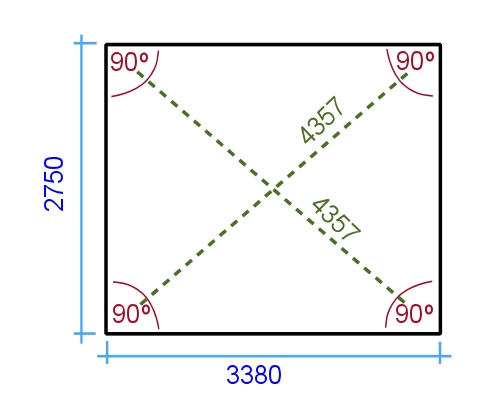 When a room is square, its opposite walls are parallel to each other, and the corners are all at 90 degrees. The diagonal measurements are also the same, as you can see in the top drawing at right.Note that saying a room is 'square' is not the same thing as saying it is 'a square'. As you know, a square has 4 equal sides. But in building terms, any rectangular room is 'square' when its walls meet at 90 degrees.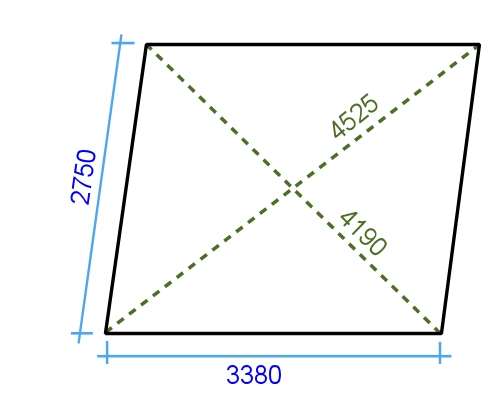 To check a room for square, all you need to do is measure the diagonals. If they're not the same, then the room isn't square.Odd shaped roomsSometimes the room will be an unusual shape or have walls at odd angles. In these cases, you need to use triangulation to draw it accurately to scale.While you’re out on site you should measure up all wall lengths, plus as many diagonals as you need to get a good picture of the walls’ relative positions to each other. 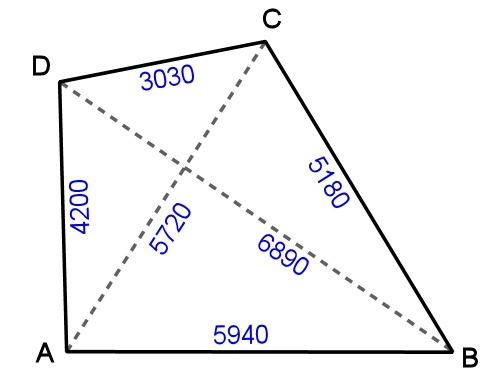 Choose one wall as your ‘reference wall’, and use its corners as your starting point for the diagonals. Mark all these measurements on your proportional sketch.Once you get back to the office, you’ll need to re-draw this sketch as a scale drawing. Let’s take the example shown above and work through the process. The first thing you need to do is get a scale rule, compass, pencil and blank sheet of paper. Then follow the steps below.Choose an appropriate scale for the size of paper you’re using, leaving space for a margin around the outside so you can write notes in later.Draw the reference wall to scale. In our case, the reference wall is A to B – 5940 mm.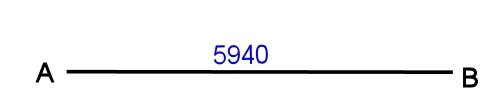 Open the compass out to the distance between A and C on the scale rule – that is, the scaled equivalent of 5720 mm. Then put the point of the compass on A and draw an arc at the approximate position of C. 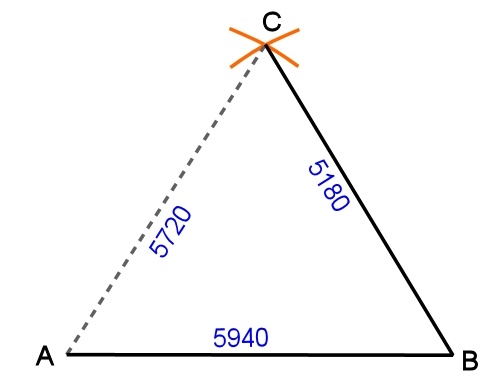 Open the compass out to the distance between B and C – 5180 mm. Then put the point of the compass on B and draw an arc that intersects the first arc.Draw a line between B and C.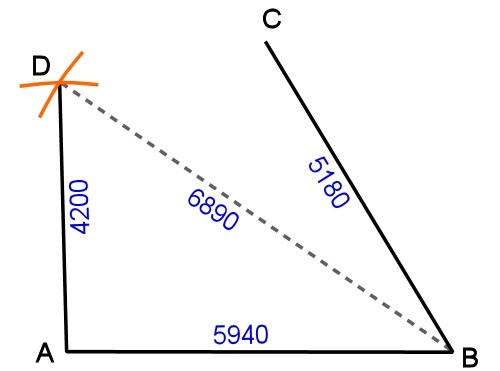 Go back to A and draw an arc at the 
approximate position of D, using the scaled measurement for 4200 mm.Do the same for B to D – 6890 mm – so that the two arcs intersect.Draw a line between A and D.Draw a line between D and C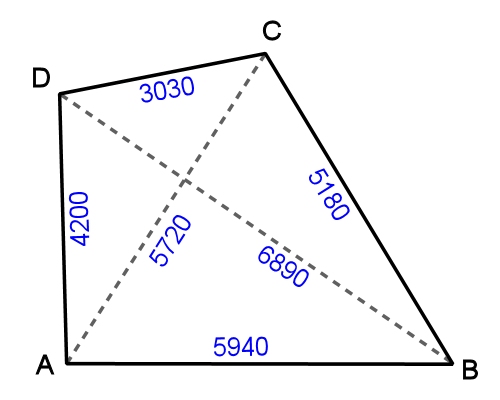 Check the lengths of your wall lines using the scale rule to make sure the proportions are accurate.Learning activityFind a room with walls that meet at unusual angles, or features that change the shape and angles of the floor surface. Measure up the area and record the details on a proportional sketch. Produce a scale drawing using the triangulation method described above. Share the finished drawing with your trainer and other learners in your group.Some floors have curved areas. This might be because the walls are curved, or because there are internal installations such as fireplace hearths or raised stage areas on the floor. 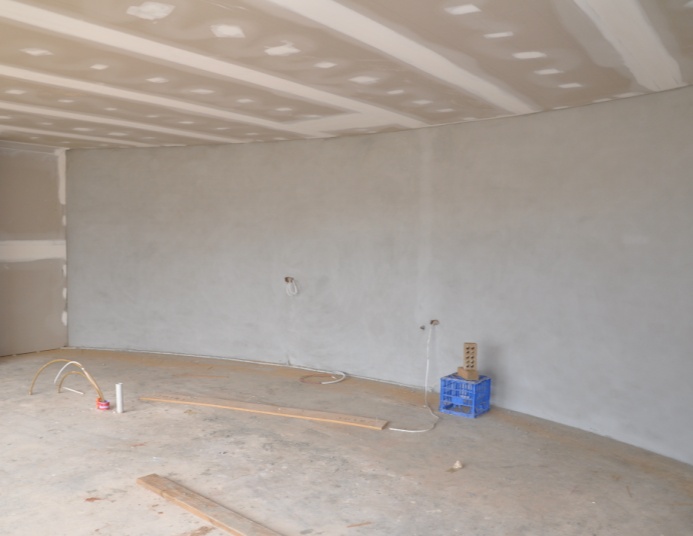 One method of measuring a curve is to divide the shape into smaller parts and form a grid. You can do this on the floor surface itself with a piece of chalk, and then rub off the markings when you’ve finished.Here are the steps involved in producing a proportional sketch of a curved area.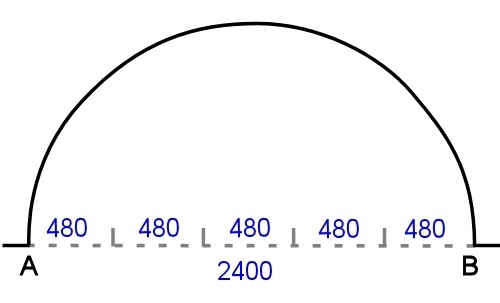 Run a chalk line on the floor between the two outside points of the curve. In the case of the curve shown at right, these points are A and B. Divide the length between the two points into equal parts and mark these divisions on the floor. 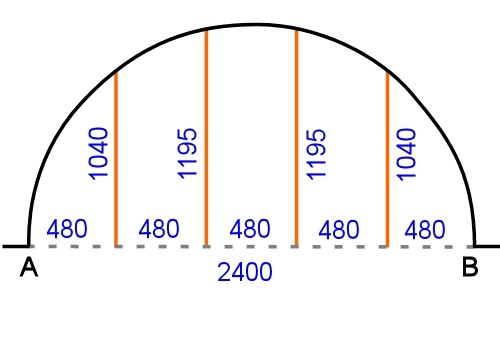 Run vertical chalk lines from the marks (at 90 degrees to the original AB line) up to the edge of the curve. Measure each vertical line and write in the measurements on a proportional sketch of the area.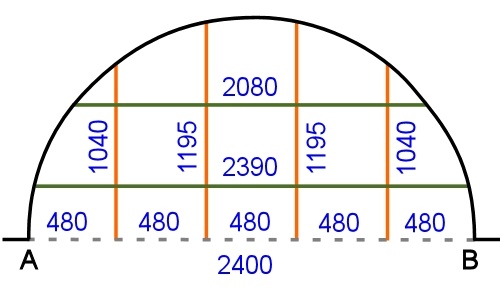 Run horizontal lines (parallel to the AB line) the same distance apart as the vertical lines, to form a grid.Measure each horizontal line and note the measurements on your sketch.When you get the back to the office, you can use the proportional sketch to plot the points of the curve on the scale drawing. This will allow you to either draw the curve in a CAD program or use a ‘flexi curve’ ruler to manually form the shape and draw it with a pen.  Learning activityFind a floor area with a curved detail. Make a proportional sketch of the curve using the technique described above.Share the finished sketch with your trainer and other learners in your group.Go to the Workbook for this unit to complete this assignment.___________________________________________________________________________Your trainer will ask you to develop three separate floor covering plans for three different flooring installation projects. Each floor covering plan will include:A scale drawing of the area, showing all required measurements, positioning of seams and joins, and the direction of the pile (where relevant)Subfloor preparations requiredDescriptions of the floor covering and underlay to be usedDescriptions of accessories and other information needed to complete the installation.You may be asked to measure up actual floor areas or work from building plans, or a combination of both.Section 3Estimating quantitiesTo calculate the material quantities needed for an installation, you need to know the measurements of the floor areas you’ll be covering, as well as details about the client’s preferences.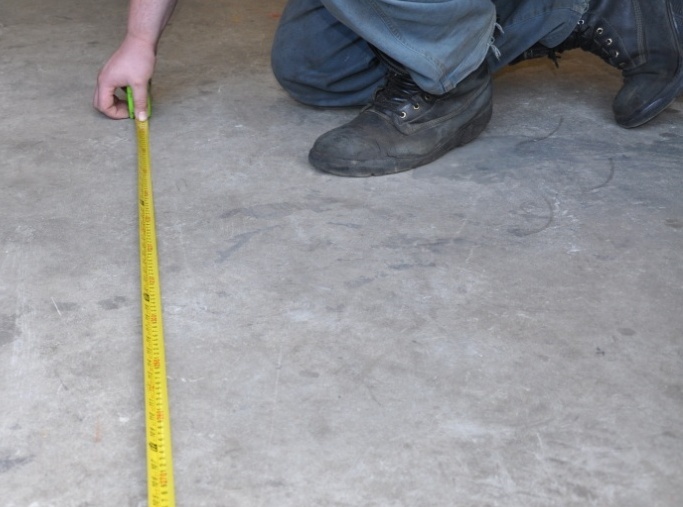 In this section, we’ll talk about the process of estimating quantities and deciding on which way the seams and joins should run. We’ll also work through the calculations for various types of floor coverings.Completing this sectionThe assignment for this section requires you to calculate the material quantities for the three installation projects introduced in Assignment 2.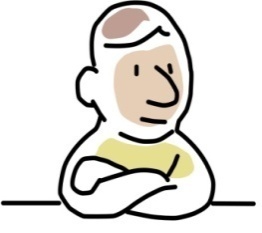 Have a look at the Assignment on page 54 to see what you’ll need to do to complete it.There are also seven lessons in this section:Planning joins and seamsPatterned sheet flooringAllowing for anglesVinyl tilesStairsPrimers and adhesivesLevelling compounds.These lessons will provide you with background information relevant to the assignment.Seams occur in floor coverings wherever two lengths join side by side. Cross joins occur where two ends meet – that is, where one roll finishes and the next one begins.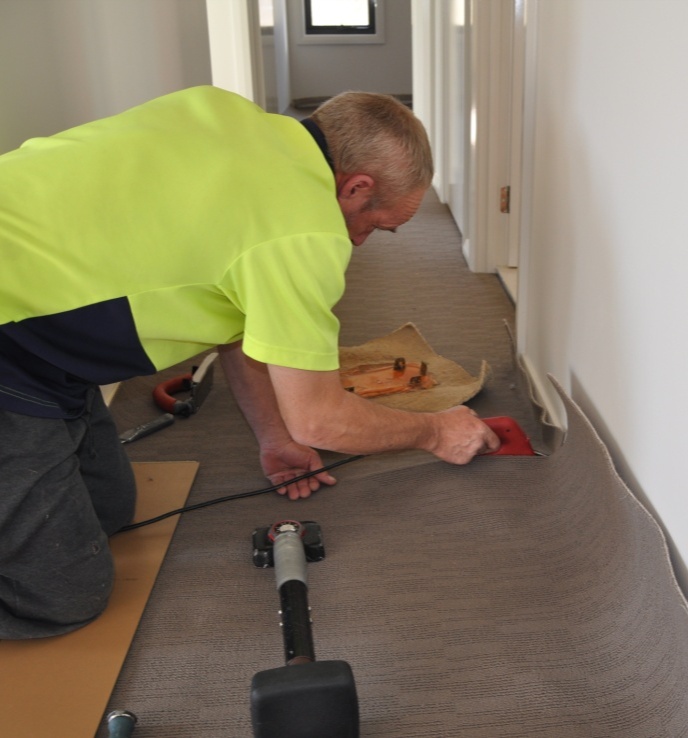 Although flooring installers try to minimise the number of seams and joins used, they are unavoidable in large rooms, angled areas and in doorways between rooms.Your floor covering plan should show all seams and joins. This not only allows you to plan where they’ll go, it also lets the client approve their position before you proceed with the installation.You especially need to involve the client when there’s a choice between a layout that has the best appearance and an alternative that is more cost-effective.Here are some basic guidelines on where to position seams and joins:Traffic should travel along the seams wherever possible. When traffic goes across a seam it tends to cause more wear and tear.Strong light sources should run in the same direction as seams. Try to position seams so that they run towards windows and full length glass doors.Carpet pile should always lie in the same direction on both sides of a seam. The direction should also face the main entry where possible.Effect of seam direction on material quantitiesLet’s take a simple example to see what effect the seam direction will have on the quantity of material needed to cover a floor.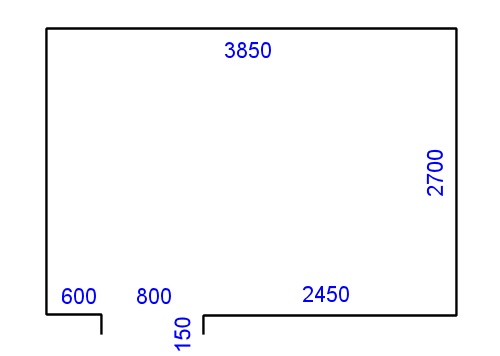 Say you have just measured up the room shown at left, and the dimensions are:Length: 3850 mmWidth: 2700 + 150 (doorway) = 2850 mmNow let’s say you’re going to lay sheeting from a roll that’s 200 cm (that is, 2 m) wide.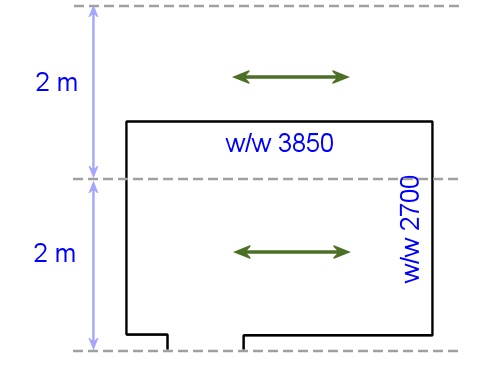 First, let’s run the seam lengthwise. You can see that this will require two runs of 3850 mm, with a large off-cut on one run.We’ll also need to add a trim allowance of 100 mm at the end, which will make the length of each run:	3850 + 100 = 3950 mm.Now we can work out the total lineal metreage (l/m) required for the room. ‘Lineal’ means ‘in a line’, so lineal metreage is the total number of metres needed if you measured it in a continuous line.Firstly, we have to covert the millimetres to metres:3950 mm = 3.950 mThen we multiply the length of each run by the number of runs to find the lineal metreage: 3.950 x 2 = 7.9 l/m. 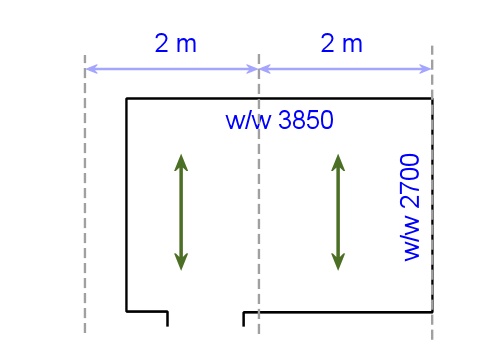 Let’s now start again, and change the direction of the runs so the seam travels across the room. This time the total lineal metreage will be:2700 + 100 (trim allowance) + 150 (doorway)  = 2950 mm = 2.95 m2700 + 100 (trim allowance) 	  = 2800 mm = 2.80 m    5.75 l/mThat’s quite a saving in material. But here’s the complication. Just say there was a large window on the right hand wall, and it was the only source of natural light in the room. This will have the effect of making the seam more obvious, especially when the light is streaming in during the day.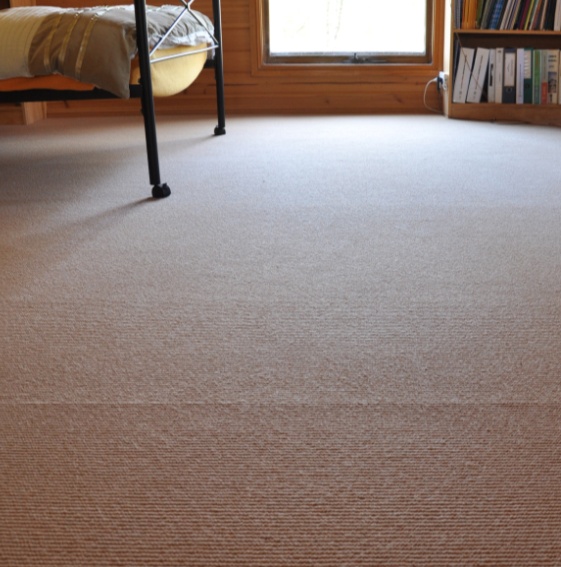 So now you’ve got a compromise to make. Do you go for the cheapest option, or the one that will hide the seam better? In cases like this, you should advise the client on the pros and cons of both options and let them decide!Note that in some instances there may be other factors involved. For example, if you’re doing several rooms, or there are built-in wardrobes or pantries to cover, you may be able to use the large off-cuts elsewhere. So you should weigh up these factors when you’re deciding which way to go.Learning activityThe calculations in the above examples are pretty simple, so you could do them in your head or with pencil and paper. When you get onto the more complex calculations shown later in this unit, you’ll need to use a calculator.If you’re not familiar with how to use a calculator, and in particular, how to use the memory button, go to the following     lessons from the unit: Make measurements:‘Using a calculator’‘Using tallies’.At left is an example for you to work out.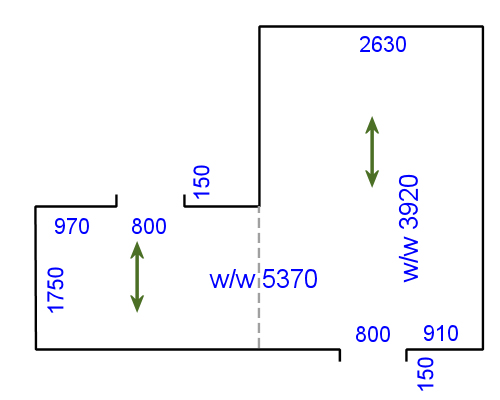 The seam is marked with a dotted line. The direction of each run is shown with a green arrow. You will be using a 300 cm wide roll of vinyl.How many lineal metres of sheeting are required for this job?Patterned floor coverings sometimes have a repeat in the design at regular intervals to allow for pattern matching. This enables you to trim the sheets to match up the pattern at cross joins, but it also means that you have to build in an extra allowance for trimming.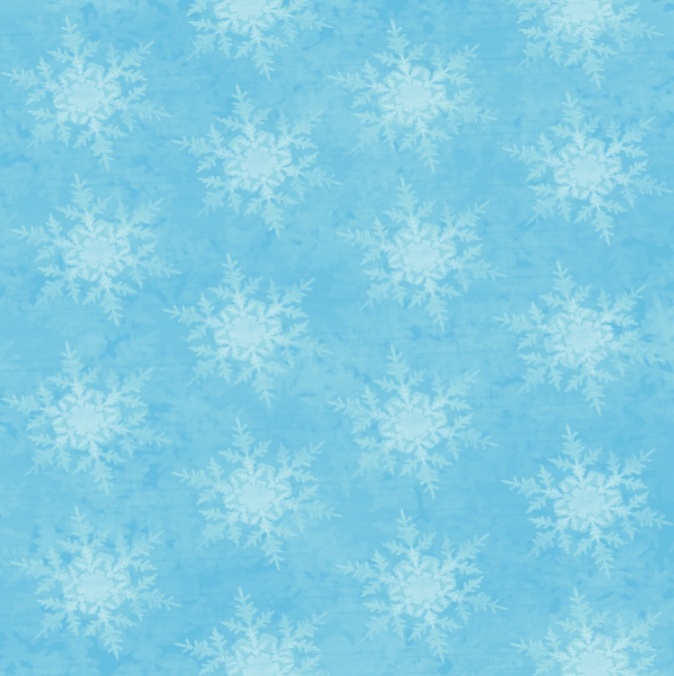 Here’s an example. Let’s say that a sheet product is 200 cm (2 m) wide and has a pattern repeat every 30 cm 
(300 mm).How many lineal metres of material are required?Step 1: Calculate the length allowance for each runIf the seam runs across the width of the room and each run is 3650 mm, then the number of pattern repeats will be: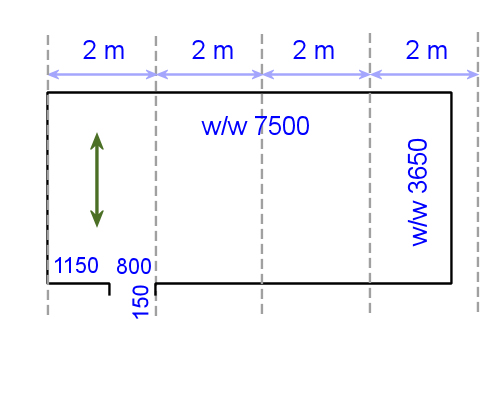 3650 ÷ 300 = 12.1So we’ll need to allow for 13 pattern repeats in order to start each run at the beginning of a pattern. This means that the length allowance is:13 (pattern repeats) x 300 mm = 3900 mmBecause 3900 mm gives us plenty of allowance for the 150 mm return in the doorway, we don’t need to add any extra for that run.Step 2: Calculate the number of runsThe number of runs is:7500 (w/w) ÷ 2000 (width of the roll) = 3.75, which means there will be 4 runsStep 3: Calculate the lineal metreageThe total lineal metreage for the floor is:3.9 m x 4 = 15.6 l/mLearning activityNow you have a go. Calculate the lineal metreage of floor covering required for the same room with the same pattern-matched material, but this time with the seam running lengthwise.Show all your workings.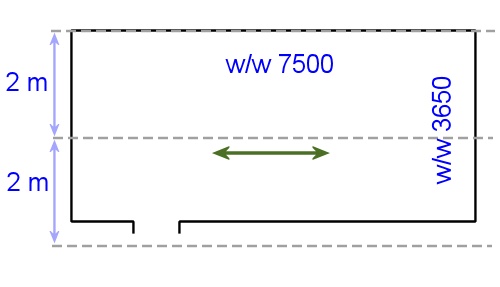 In the last section we talked about rooms with opposing walls that aren't parallel to each other – that is, the angles in the corners are not ‘square’. 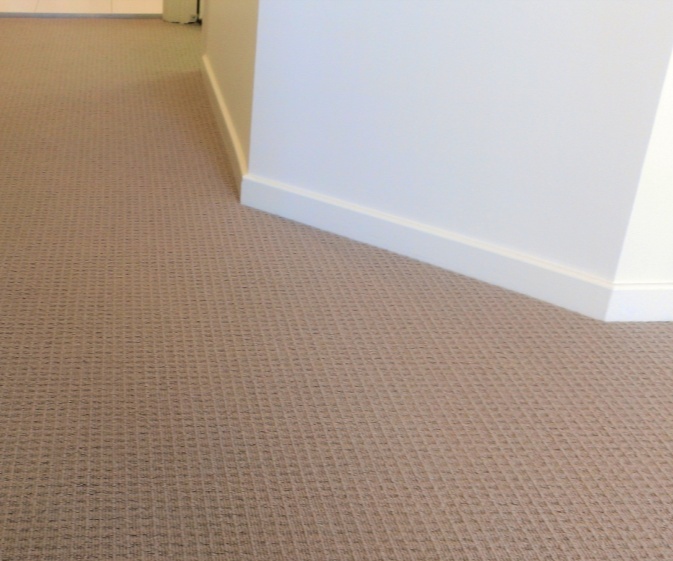 Often you’ll find that a room generally does have square corners, but there are also odd angles around recesses or projections. You’re likely to come across them in hallways or at bay windows, or around features like fireplace hearths and staircases.In most instances, the easiest way to mark these angles on a floor covering plan is to simply show the diagonal line as the ‘hypotenuse’ in a triangle. In other words, draw in the two imaginary square sides of the triangle and write up the lengths of all three sides.You can see that in the case of the bay window in the drawing at left, the depth of the recess is actually 600 mm, even though the angled wall itself is 848 mm long.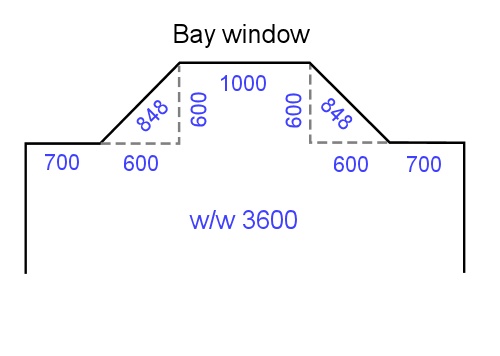 So if you’re calculating how much sheet flooring is needed with the roll running towards the window, you’ll need to allow for an extra 600 mm in length across the full width of 3600 mm.For more general information on the geometry of triangular shapes, go to the following lessons from the unit: Making measurements:‘Area’‘Angles’.The ‘Angles’ lessons also has an explanation of the ‘3, 4, 5 rule’, which is often used on-site by tradespersons when they need to check that two walls are meeting at right angles.Learning activityCalculate the lineal metreage of sheet flooring required for the floor shown below. You will be using a roll of 300 cm wide vinyl sheeting with an ‘all-over’ pattern (that is, no pattern repeats). Show all your workings.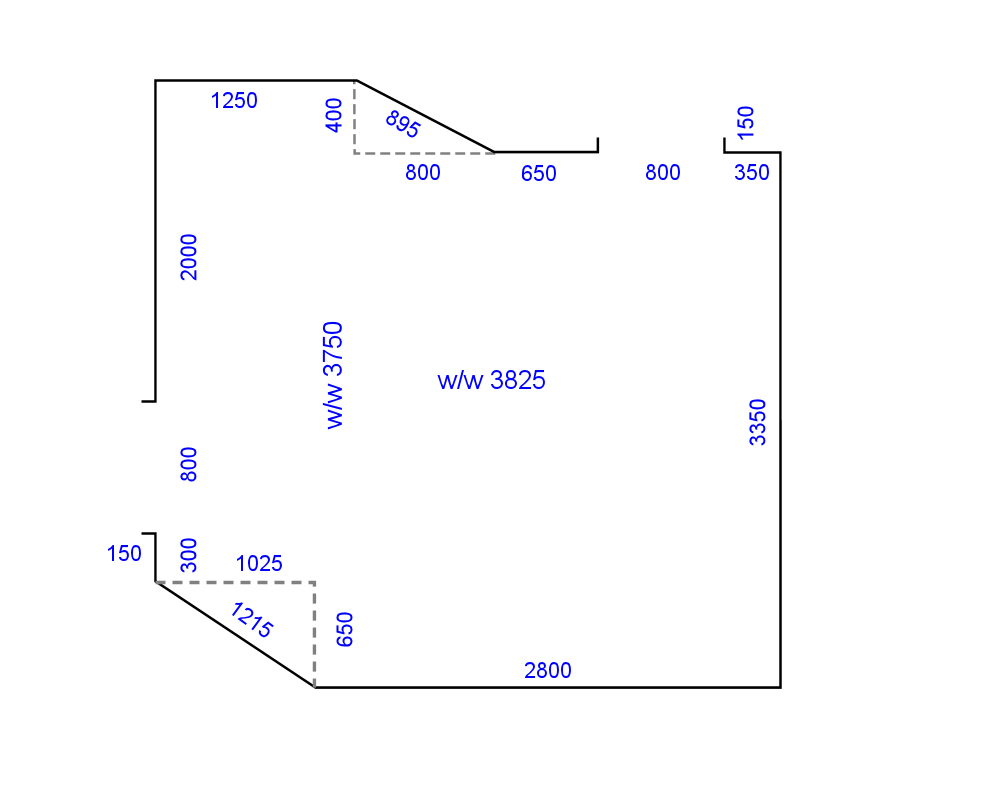 Vinyl tiles are manufactured in a range of square or rectangular sizes. Unlike rolls of flooring which are sold in lineal metres, tiles are priced by the box and charged either as a piece count or coverage in square metres.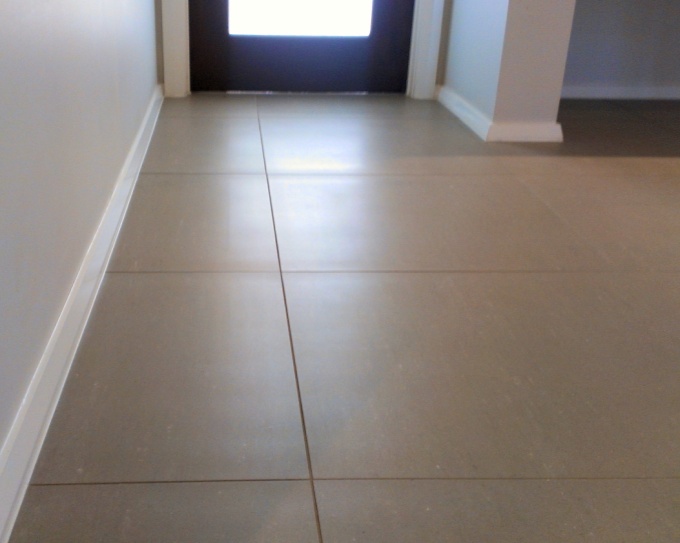 When it comes to calculating the quantity of tiles needed for an installation job, it’s safest to use the piece count because that lets you account for the individual tiles that will need trimming.The tiles that run around the perimeter of a room are called border tiles. These are the ones that are trimmed to fit the room dimensions. The full tiles that make up the main body of the area are called field tiles.Example Say you had been asked to lay 300 x 300 vinyl tiles in the room shown at left.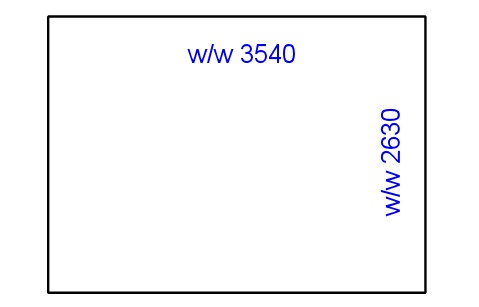 How many tiles will you need?Step 1: Divide the width of the area by the tile width2630 (width of room) ÷ 300 (width of tile) = 8.7, so 9 tiles will be neededStep 2: Divide the length of the area by the tile width3540 (length of room) ÷ 300 (width of tile) = 11.8, so 12 tiles will be neededStep 3: Multiply the width and length quantities9 x 12 = 108 tiles.Balancing border tilesThere are times when it’s best to balance the width of the border tiles, particularly when you can see both sides of the floor area at once.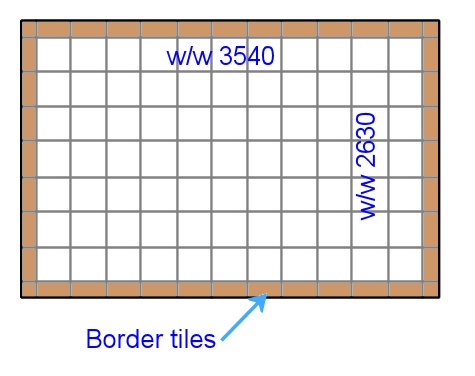 This means that instead of trimming the border tiles on one side only, you halve the finished size needed and take the same amount off both sides.
For example, if you decided to balance the borders on either side of the room as shown above, the calculations would be as follows:2630 (width of room) ÷ 300 (width of tile) = 8 full tiles + one part tile300 x 8 = 2400 (coverage of full tiles)2630 – 2400 = 230 (width of part tile)230 ÷ 2 = 115 (width of border tiles on both sides)So there will now be 7 full tiles and 2 balanced border tiles (each cut to 115 mm).Learning activityWe've worked out the finished size of the border tiles on two sides of the room, but what about the two ends? What will the finished size of the border tiles be at the two ends of the room if we decide to balance them as well? How many field tiles will there be in between?If you’re laying carpet or vinyl on a flight of stairs, you’ll need to include the stair measurements in your proportional drawing. 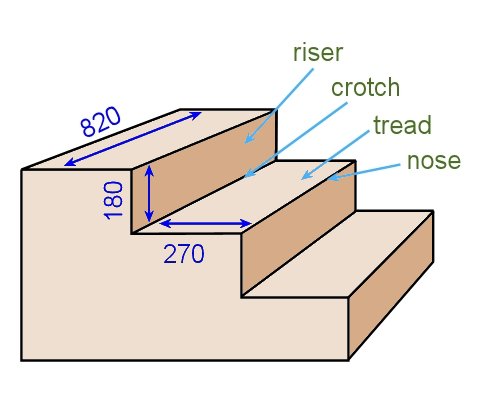 The drawing at right shows a typical ‘box step’ staircase. The important dimensions for a flooring installer are:height of the riser depth of the treadwidth of the tread.Here are the steps involved in measuring up a flight of stairs.Check the widths of the bottom, middle and top treads. If they’re all the same, you can assume that all stairs are the same width. Measure tread and riser on one step and add them together. Count the number of steps in the flight. Multiply the number by the measurement you’ve derived from Step 2. This will give you the total length of carpet or vinyl needed for the staircase.ExampleLet’s say the drawing above shows part of a staircase made up of 12 steps. The calculations would be as follows.Tread + riser 	=  270 + 180 = 450 mm12 steps 	= 12 x 450    = 5400 mm total length.Learning activityFind a suitable flight of stairs that you can measure up. Note that there are many different designs, so try to pick a simple flight for this exercise.  Measure the important components and calculate the total length required to cover the stairs. Also note the width of the treads. The coverage rates of primers and adhesives are expressed in terms of the square metreage (m2) they will cover per litre (L) of product. This is generally abbreviated to m2/L. 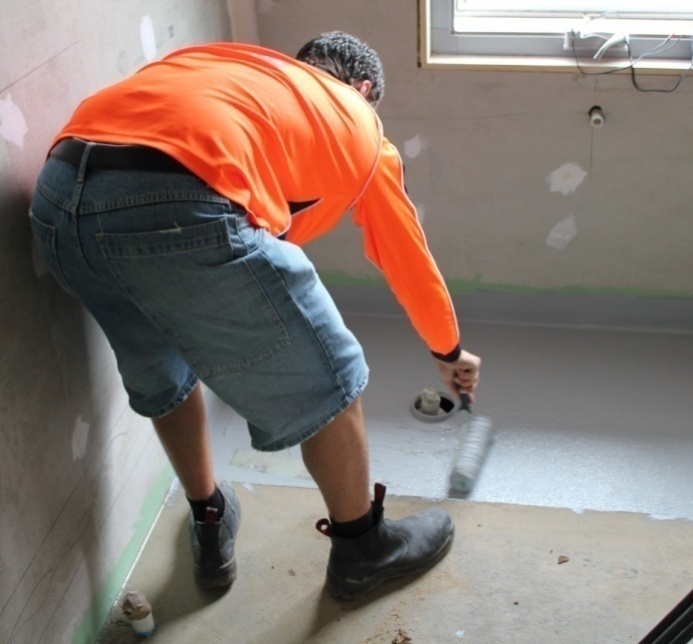 Because primers are applied to different types of subfloor surfaces, they are given an upper and lower coverage rate, with the lower one being for more porous surfaces. For example, the container might state:Coverage: 8-10 m2/LAdhesives are spread at a thickness that suits the nature of the job, with the thickness being regulated by the depth of the notches in the trowel. 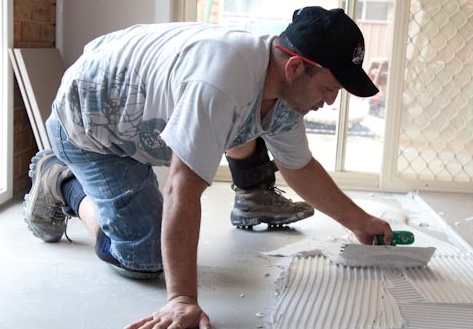 So an adhesive coverage rate might state:Coverage: 3 m2/L when using a 2.4 mm V-notch trowelExampleSay you are going to coat the concrete subfloor shown at right with a primer and the coverage rate is 8-10 m2/L. Because the concrete surface is not perfectly smooth, you decide to use the lower rate of 8 m2/L.Step 1: Find the areaThis is a compound shape made up of two rectangles. We know that the w/w width of the room (across the pile direction) is 5370 mm. We also know that the width on the right hand side of the seam is 2630. Therefore, the width of the room on the left of the seam is:5370 – 2630 = 2740 mm Now we can calculate the area of the two rectangles. Note that we’ll have to convert the dimensions from millimetres to metres because we want to know the area in square metres, not square millimetres.Left side: 	2.74 x 1.75 = 	4.80Right side:	2.63 x 3.92 =     10.31		15.11 m2 Step 2: Find the volume The primer covers 8 m2/L, so:	 15.11 ÷ 8 = 1.9 litres.Learning activityCalculate the amount of primer you’ll need to coat the floor area shown below.  The coverage rate of the primer is 9-11 m2/L, and because the surface is porous you have decided to use the 9 m2/L rate. 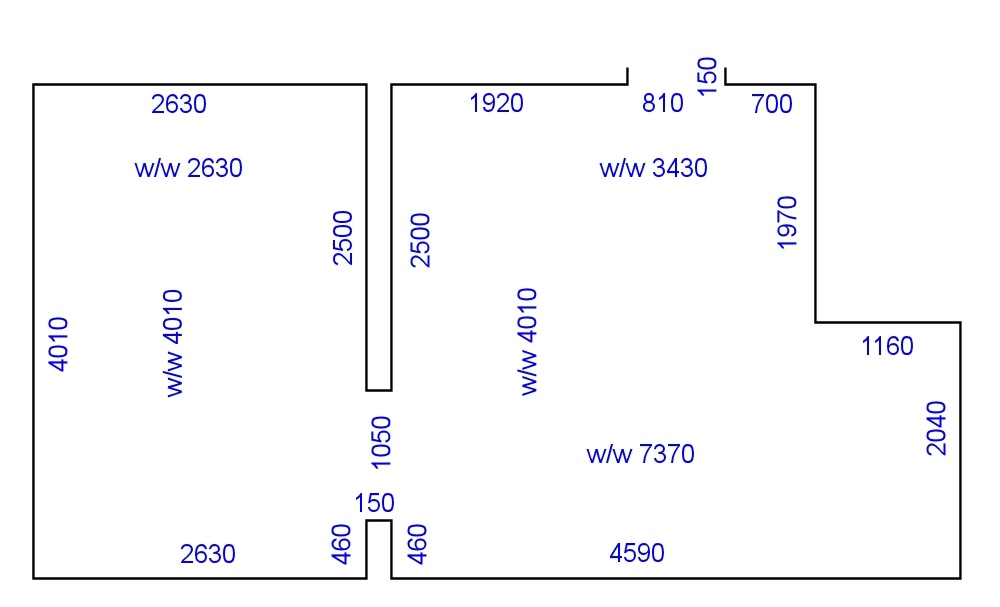 Most levelling compounds are supplied as 
a ‘cementitious’ (cement-based) powder, ready for mixing with water. A common bag size is 25 kg. 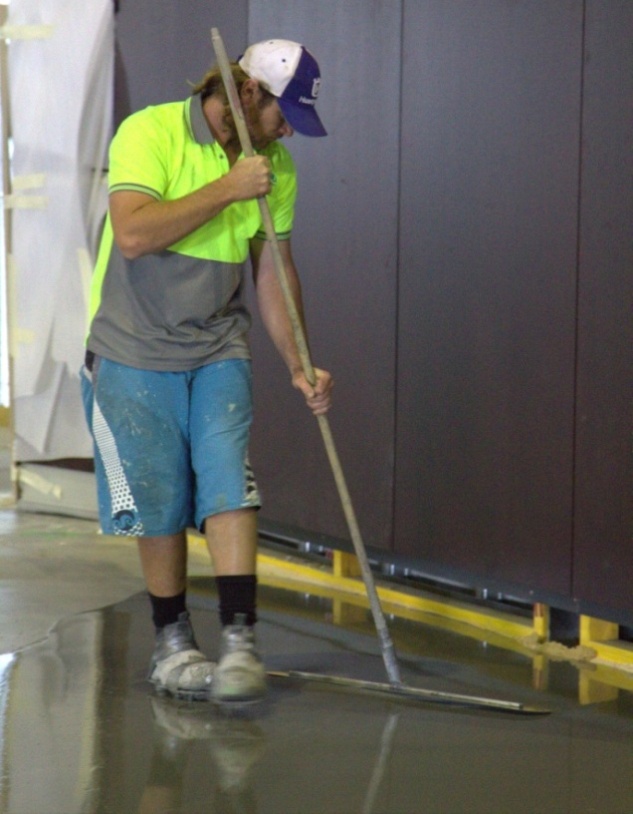 The coverage rate is sometimes shown in square metres per bag when spread at a particular thickness. For example, the bag might state:Coverage:  13 m2 at 1 mm thick per bagAlternatively, it might be expressed as the number of kilograms per square metres at a given thickness, such as:Coverage: 2 kg/m2 at 1 mm thickExampleSay you are going to install a cement-based levelling compound on the floor shown at right. The compound comes in 25 kg bags and the coverage for each bag is listed as: 13 m2 at 1 mm thick per bag.You have estimated that the average thickness required will be 3 mm. How many bags will you need?Step 1: Find the areaIn the previous lesson we calculated the area of this floor plan as: 11.35 m2 Step 2: Find the coverage for the given thicknessThe manufacturer has nominated a coverage of 13 m2 for one bag (25 kg) when spread at an average thickness of 1 mm. Therefore a 1 mm thickness will require:	11.35 ÷ 13 = 0.9 bagsStep 3: Find the number of bagsBecause you have estimated that your average thickness will be 3 mm, you’ll need to multiply the Step 2 figure by 3:0.9 x 3 = 2.7 bagsIf you wanted to know how many kilograms of compound this represents, simply multiply the number of bags by the kg per bag:	2.7 x 25 = 67.5 kgLearning activityYou are going to put a levelling compound on the floor below. The compound has a coverage rate of 12 m2 at 1 mm thick per bag.How many bags will you need?Go to the Workbook for this unit to complete this assignment.___________________________________________________________________________Your trainer will ask you to calculate the material quantities for the three separate flooring installation projects from Assignment 2. You will need to provide quantity estimates for the following items, using an appropriate unit of measure for the purposes of ordering the items from a supplier:Floor covering materialsUnderlay (where required)Adhesive, primer, accessories and any other materials specified for the projects.Section 4Estimating costsCost estimation is the process of working out how much to charge for an installation project.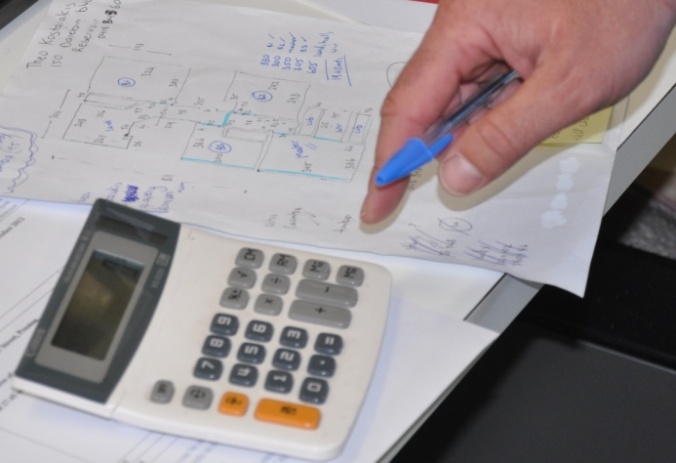 The estimates you come up with will be based on the information you’ve collected in your site assessment and the knowledge you have about pay rates, product prices and time allowances.It’s not an exact science, because you can never know in advance whether everything will unfold the way you expect it to. But a good estimator is able to be accurate enough to win a job with a competitive price and still make a reasonable profit for the company.In this section, we’ll look at the main categories of costs that need to be allowed for, and discuss the process of adding all the components together to arrive at a total price.Completing this sectionThe assignment for this section asks you to complete the calculations for the three projects carried over from the previous Assignments, and to write up a formal quotation for each one.Have a look at the Assignment on page 69 to see what you’ll need to do to complete it.There are also five lessons in this section:Material costsLabour costsOverheadsProfit mark-up and GSTUsing contract rates.These lessons will provide you with background information relevant to the assignment.To estimate material costs, you need to start with the following information from your site assessment documents: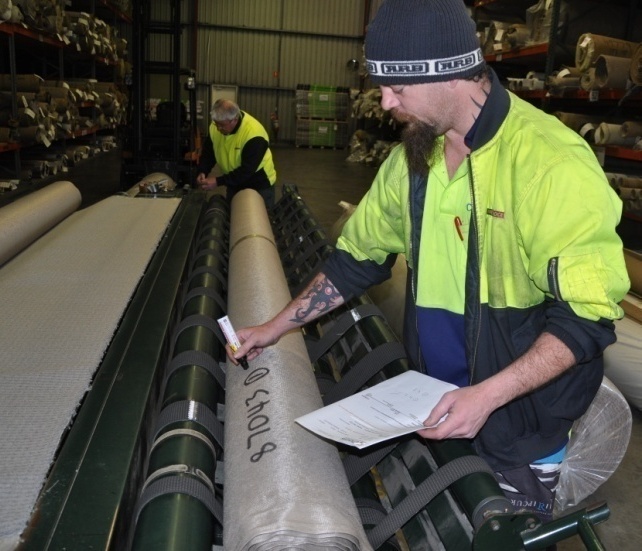 floor covering type and quantityunderlay type and quantityhardware and trims.Then you multiply the unit price for each of these items by the quantity required. Finally, you add an allowance for consumable items, such as blades, nails, glue, joining tape, and so on.An exampleSay you had a carpet installation that required the following items and quantities:Carpet	100% nylon high-low pattern – 3660 mm	17.6 lineal metresUnderlay	foam – 1830 mm	35.2 lineal metresTrims	T capping – gold 	1 pc / 2.5 metresCarpet gripper	Smooth edge pre-nailed concrete 	41 pcs / 1200 mmThe best way to set out the cost calculations is to use a table format, like the one below. This allows you to see the individual figures easily and double-check all your sums.Learning activityYou have completed a site assessment and measure-up for a flooring installation at Sunnyvale. The materials required to complete the job are shown below.Work out the total cost of materials, setting out your calculations in a table format. For the purposes of this exercise, we’ll say that all prices exclude GST. We will talk more about GST later in this section.Product	Price (exc. GST)	QuantityVinyl planks ‘Beech’ finish	$35 per m2   	9 boxes (2.5 m2 per box)Ardit K15 smoothing compound  	$67.55 per 20 kg bag  	3 bags	Anchor-weld UF1 adhesive 	$57.40 per 15 L drum  	1 drumConsumables	$20 allowance		In principle, estimating on-site labour costs is very straightforward – just multiply the hourly rate of pay by the number of hours required to complete the job.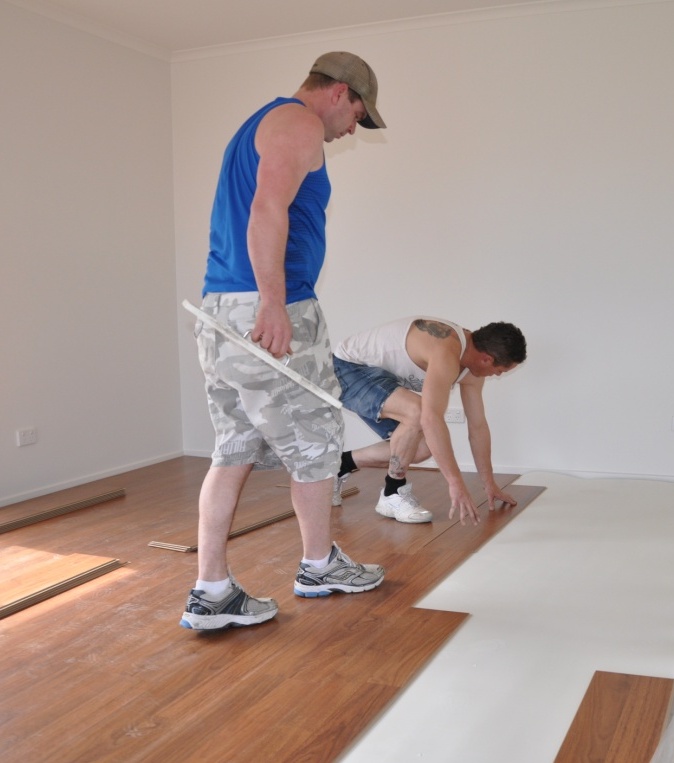 For example, if an installation is likely to take 2 people 8 hours to complete and they’re paid $25 per hour, the calculation would be:Labour hours (or ‘man hours’): 	2 people x 8 hours = 16 hoursOn-site labour cost:		16 hours x $25 per hour = $400However, in practice there are a few extra variables that you need to build into the estimates. Here are some of these variables.1. Different pay ratesYour team of installers might include people paid at different rates, depending on their level of responsibility. For example, if you had one leading hand and one apprentice on-the-job for one full day, their labour costs might be:Leading hand: 	8 hours x $32.50 per hour = $260.00Apprentice:	8 hours x $13.50 per hour = $108.00Total cost: 	 $368.00If you normally use this combination of workers for your installations, you could add the two amounts together and call the labour rate:$32.50 + $13.50 = $46.00 per hour for a two person team.2. OvertimeIf a job needs to be completed quickly, you may have to pay your workers overtime, or ask them to work on a public holiday. A typical overtime allowance is 50% on top of the standard wage.Let’s say our two-man team will spend 10 hours on the job to finish it in a single day, with the last two hours paid at a 50% overtime allowance. The first step is to calculate the overtime rate.If you’re using a calculator, you’ll probably be able to press the function keys like this:$46         50 $69 per hour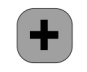 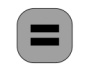 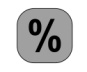 Note that not all calculators operate in the same way, so you may have to vary the sequence of keys to add a percentage.Alternatively, you can simply multiply the original figure by 1.5 – which is another way of saying that the overtime rate is 150% of the normal rate. In other words, 150% expressed as a decimal is 1.5. Therefore:	$46 x 1.5 = $69 per hour(For a more detailed explanation of percentages and decimals, and examples of how to use them in calculations, see the unit: Making measurements.)Now that we know both rates of pay, we can calculate the total amount payable for the 10 hour day.Normal pay: 	8 hours x $46 per hour 	= $368Overtime:	2 hours x $69 per hour 	= $138Total pay: 	$5063. Downtime‘Downtime’ refers to the times when the team is getting paid but not actually working productively. 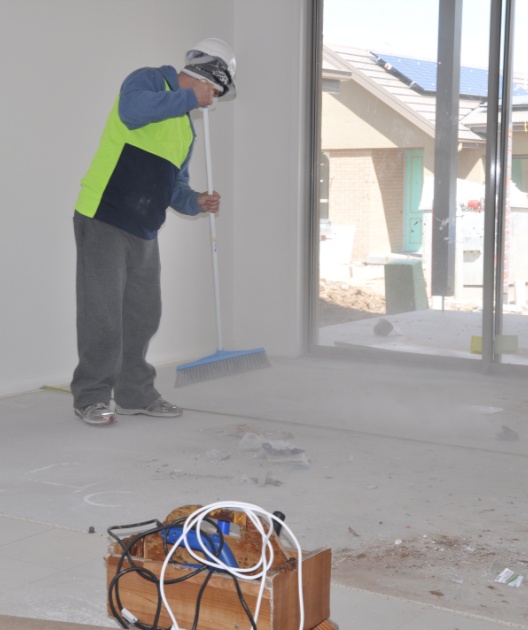 Obviously, you want to minimise downtime as much as possible, but there will always be a certain amount of non-productive time spent on the job. This could be because workers are cleaning up, having breaks, re-parking vehicles, and so on.There may also be times when workers have to attend toolbox meetings or site induction sessions. And there might be occasions when a mistake is made and work has to be redone.So you need to build in an allowance for downtime that reflects the actual amount of time your team spends on the job, rather than simply charge the time it takes to carry out a task at maximum efficiency.Many flooring installers add between 5% and 15% to their time estimate to allow for downtime.Learning activityIn the previous learning activity you calculated the cost of materials for a job at Sunnyvale. Now we’ll say you have estimated that the labour component will be as follows:Task 	TimeDeliver and unload materials	2 hoursPull up old floor 
(and place in skip bin outside jobsite)	3 hoursPrepare subfloor	3 hoursInstall vinyl planks 	6 hoursDowntime allowance	add 10% to total time	Your team comprises two people, who will work together for the whole job. Their rates of pay are:Supervisor: $31.80 per hourApprentice: $12.70 per hourWork out the total labour cost for this project.Overheads are all the expenses associated with running the business, other than the cost of materials and on-site labour.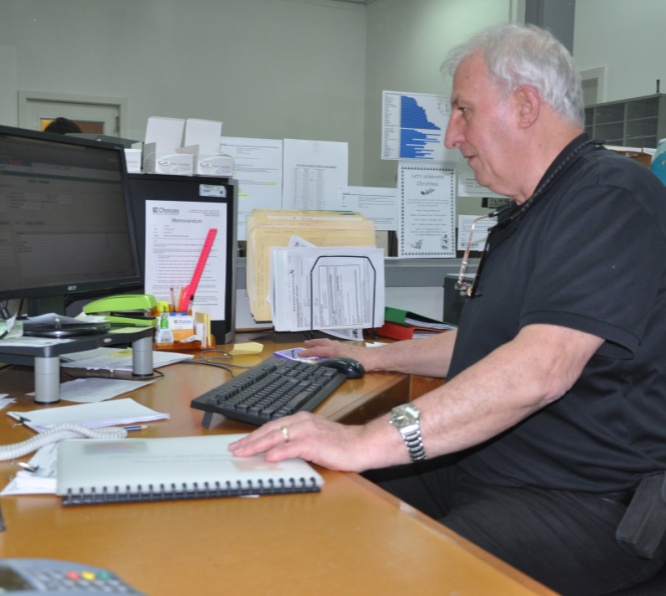 These expenses will vary depending on the size of the business, the services it offers, and the employment arrangement it has with workers and staff.Set out below are some of the overheads you should allow for in your overall costings.Most companies use a percentage ‘mark-up’ on each job to build in a proportion for these overheads. This percentage figure is generally reviewed from time to time by the company’s management to make sure it’s still covering the costs adequately without making the quotes uncompetitive.1. Overheads on direct labourDirect labour refers to the on-site workers involved in the actual installation. In the last lesson, we looked at this cost in terms of pay rate per hour. But the actual cost to the business may be much more than this amount.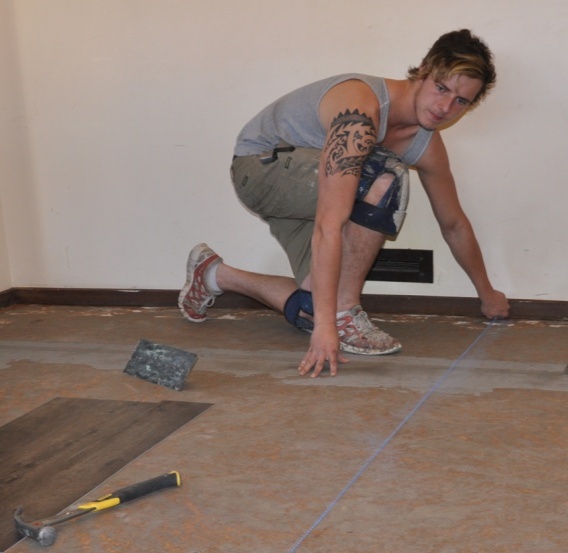 If they’re contractors, the workers are likely to cover their own overheads, in which case there won’t be any hidden costs. But if they’re employees, their cost to you will include all of the obligations you owe them as their employer.These may include:Allowances, such as tooling, clothing, travel, meals and shift loadingsLeave entitlements, including public holidays, annual leave, sick leave, and long service leaveSuperannuation, which is currently set at 9% of an employee’s wage and will soon move to 12%Workers’ compensation insurance, which is calculated as a percentage of the total wages bill.Some of these expenses may already be built into the rate per hour you use for your direct labour costings. But others will need to be added somewhere along the line as ‘overheads’, so that your business is covered for them in the overall quotation.2. Indirect labourIndirect labour refers to the work done by all the support staff who are not directly involved in the installation.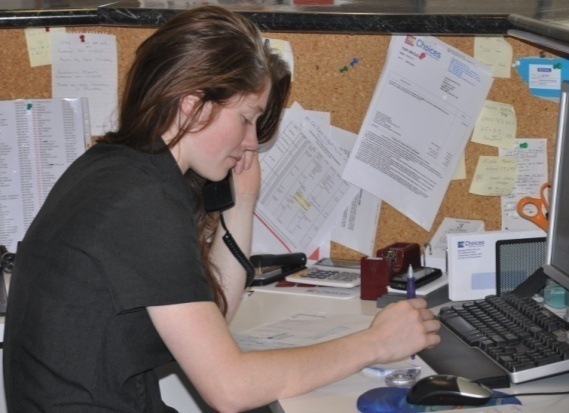 Depending on the size of the business, there may be sales people, clerical assistants, supervisors and other people needed to keep the wheels turning so the installers have always got a steady flow of work.3. Other overheads There may be various other overheads that your business incurs in its day-to-day operations. These could include:Utilities, such as electricity, gas, water and telephoneInsurance for vehicles, buildings, contents and public liabilityPurchase of plant and equipmentRepairs and maintenance on plant and equipmentConsumables, such as stationery and fuelTraining for apprentices and other employees.Learning activityLet’s say your installation business uses an overhead allowance of 30% on the cost of materials and labour. How much will you allow for overheads in your Sunnyvale project costings?(Note that you will need to go back to the totals you derived in the previous two learning activities and add them together to arrive at a total costing for materials and labour.)So far, we’ve discussed the three major areas of expenses – materials, labour and overheads. But if your quotation price only covered these costs, your company would do all this work for the client and only just cut even. So we need to add a profit mark-up to make the whole job worthwhile.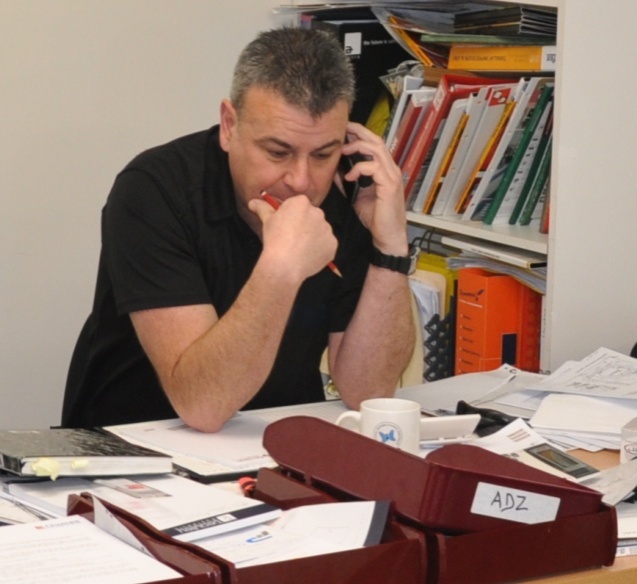 The profit mark-up is what makes a business viable. It is used to improve and grow the company, and to give the owners a return on their investment and hard work.The mark-up is generally expressed as a percentage of the total price, and will vary from one business to another, depending on the type of work being done and the amount of competition there is in the marketplace. In wholesale supply-only companies, it could be as small as 10%. In installation businesses that specialise in complex or difficult projects, it could be as high as 100%.Goods and services tax (GST)Once all these costs are accounted for, there is one more amount that has to be built into the final price. This is the GST that the company must collect from the client and pay to the Tax Office. 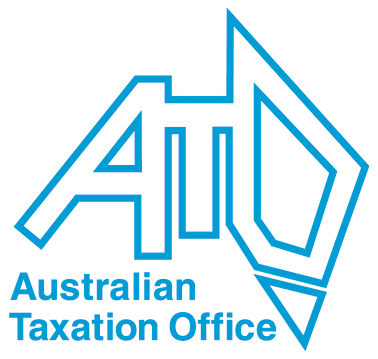 The government has set this tax rate at 10% of the value of the goods or services provided.GST can be a complicated matter if you’re working with different prices and some of them already have GST added. A simple way to avoid adding it twice to an item is to make sure all the prices that go into your calculations are GST exclusive. This lets you add a general 10% to the total figure at the end.Suppliers are required to make it clear whether a particular price shown against an item is GST inclusive or exclusive. So you will often see the following abbreviations in brackets after a price:(inc. GST) – includes GST(exc. GST) – excludes GST.Adding up a final quotation price Below is a summary of all the cost categories that go into the final calculation of a quotation price. The figures used are carried over from the materials and labour calculations in the earlier lessons of this section.Materials 		$1165.00Labour		$  506.00Overheads	30% on materials and labour	$  501.30	$1165 + $506 = $1671	$1671 x 30% = $501.30	Profit mark-up 	50% on total costs	$1086.15	$1165 + $506 + $501.30 = $2172.30		$2172.30 x 50% = $1086.15Total cost		$3258.45GST	10% on total figure	$  325.84	$3258.45 x 10% = $325.84Quotation price		$3584.30In practice, the total quotation price would be rounded up to the nearest whole figure. You would probably round the above price off to $3585.Learning activityNow you can finish off the calculations for the Sunnyvale project. If your company has a profit mark-up of 40%, what will the final cost be for this installation job?How much will the GST add to your total costing?Write up the complete summary of costs, showing all categories, as well as the final quotation price.Installers who work for a flooring distributor or large building company often get paid under a contract arrangement, rather than by the hour.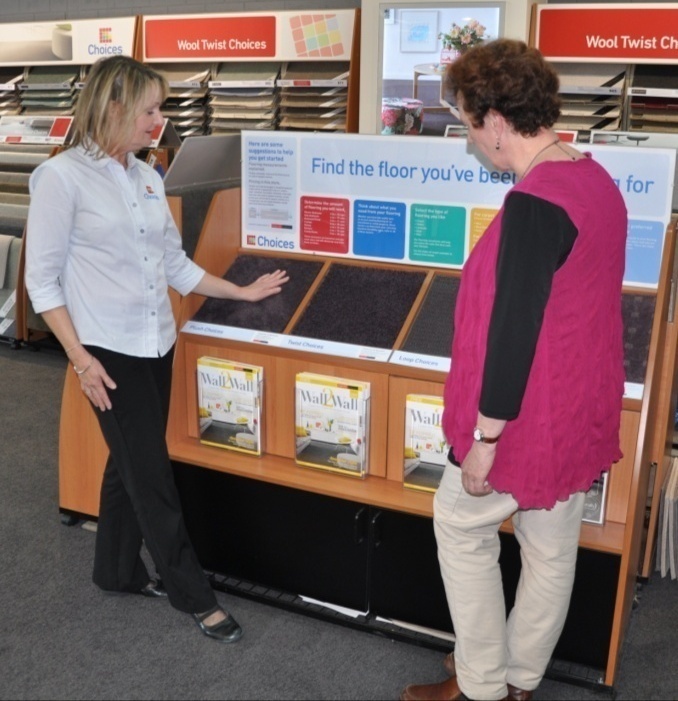 This means that their pay is determined by the size of the project and the type of work they’re doing, as opposed to how long the job takes to complete.The advantage of a contract rate to the installer is that they can work very hard and earn good money – because the more efficient they are, the more jobs they’ll complete each week.The advantage to the supplier is that they can rely on a set price for the job, without having to build in allowances for hold-ups or slow workers. The main caution is that they need to be sure the contractors will maintain a high quality of workmanship, and not take shortcuts to finish jobs quickly.Example of a quotation using contract ratesLet’s say you’ve asked a contractor to lay sheet vinyl on a concrete subfloor with the following specifications: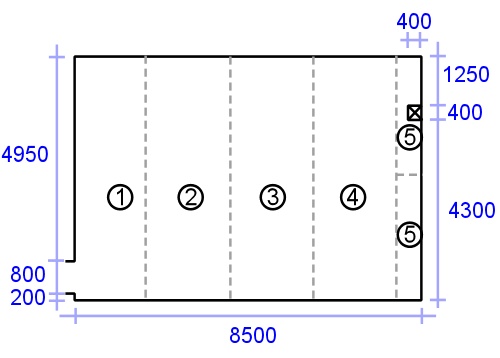 Room size: 5950 x 8500Vinyl floor covering: 2 metre wide rollUnderlayment: smoothing compound skim coat.
The installer will be paid at the following rates:Lay and weld sheet vinyl: 	$8.00 per square metre (including cost of weld rod and vinyl adhesive)Install skim coat underlayment: 	$6.00 per square metre (including cost of smoothing compound)The cost of the vinyl flooring is $50 per metre, and the delivery price is $70. Your profit mark-up is 30%. What will your quotation price be?Quotation priceMaterials Sheet vinyl (2 m wide) cuts:Run 1:  	6.05 mRun 2:  	6.05Run 3:  	6.05Run 4:  	6.05Run 5:  	3.05 (1/2 split)Total length:  27.25 l/m (round up to 27.3 l/m)Price: 27.3 m x $50 per metre:		$1365Transport:	      70LabourArea: 8.50 m x 5.95 m =	 50.57 m2Less: column: 0.4 x 0.4 =    0.16 m2Total m2:	50.41 m2 (round up to 50.5 m2)Skim coat underlayment: $6.00 m2 x 50.5 m2:	303Lay and weld sheet vinyl: $8.00 m2 x 50.5 m2:	404	 2142Profit mark-up (30%):	 642.60	2784.60GST (10%):	  278.46Quotation price:	3063.06	Round off to $3065Learning activityLet’s say you have agreed to a rate increase with the contractor, and the new rates are:Lay and weld sheet vinyl: $8.50 per m2 Install skim coat underlayment: $6.50 per m2 All other costs remain the same. What will the total quotation price be now?Go to the Workbook for this unit to complete this assignment.___________________________________________________________________________Your trainer will ask you to complete the calculations for the three projects from the previous Assignment and write up formal quotations. You will have already developed a floor covering plan and calculated the material quantities for these projects.Complete the following calculations for each project. Your trainer will provide you with wage rates, unit prices, time allocations and other information needed to carry out the calculations.Calculations: material costs (based the quantity estimates from Assignment 3)labour costsoverhead costsprofit mark-up GSTtotal quotation price.Once you have finished the calculations, you are to write up a formal quotation for the proposed project. You may make up a company name and design your own letterhead.IntroductionOverviewMeeting with the clientIssues to considerWriting up the quotationMaintaining recordsDocument titleCreated byHow it is usedCustomer enquiry formReceptionist or salespersonRecords the client’s contact details and basic information on the type of flooring they want Assignment 1OverviewUnderstanding measurementsMetres (m)Centimetres (cm)Millimetres (mm)11001 00066 0004.84803.663 6601831 8301.625162.50.9900750.2450.0750.010Parts of a floor covering planProportional sketchesFeatureFeatureAbbreviationDescription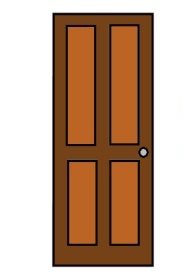 Front doorF/DImportant to know when laying carpet, because the pile direction should face the entranceway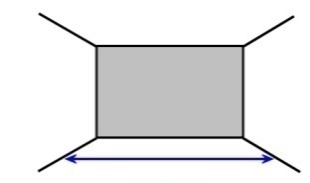 Wall to wallW/WMeasurement from one wall to the opposite wall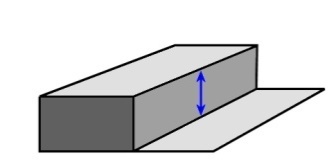 Over stepO/SExtra length required to cover the ‘riser’ in a step  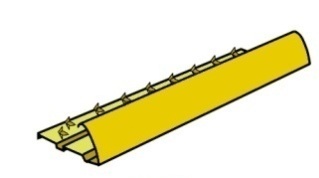 Naplock barN/BEdge trim with grip spikes to hold the carpet in position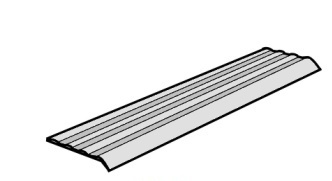 Ripple trimR/TCover trim used at the end of carpet or vinyl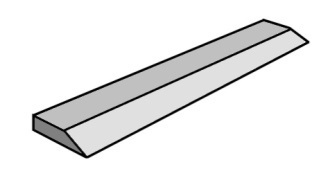 Diminishing stripD/SUsed to prevent trip hazards when adjoining floor surfaces are at different heightsScale drawingsUsing triangulationMeasuring curvesAssignment 2OverviewPlanning joins and seamsPatterned sheet flooringAllowing for anglesVinyl tilesStairsPrimers and adhesivesLevelling compoundsAssignment 3OverviewMaterial costsMaterialUnit priceQuantityTotalCarpet – 100% nylon high-low (3.66 m)$45.00 l/m17.6 l/m792.00Foam underlay (1.83 m)$8.35 l/m35.2 l/m293.92Gold trims$2.00 l/m2.5 l/m5.00Smooth edge pre-nailed carpet gripper$1.45 each4159.45Consumables (blades, joining tape, etc.)$15.00Total material costs$1165.37Labour costsOverheadsProfit mark-up and GSTUsing contract ratesAssignment 4